унр86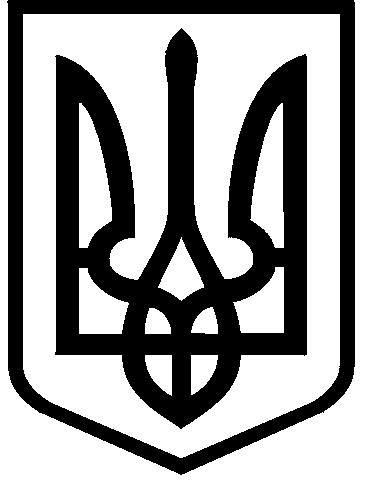 ВнийКИЇВСЬКА МІСЬКА РАДАVIІІ СКЛИКАННЯПОСТІЙНА КОМІСІЯ З ПИТАНЬ ВЛАСНОСТІ. Київ, вул. Хрещатик, 36, каб. 1015                              тел.:(044)202-72-24, тел./факс: (044) 202-73-12Протокол №68засідання постійної комісії Київської міської ради з питань власності від 02.11.2017Місце проведення: Київська міська рада, м. Київ, вул. Хрещатик, 36,                            10  поверх, зал засідань 1017, початок о 10.00.Склад комісії: 11 депутатів Київської міської ради.Присутні: 9 депутатів Київської міської ради, члени постійної комісії:Відсутні: 2 депутати Київської міської ради: Запрошені:  Голосування щодо затвердження  порядку денного 1.  СЛУХАЛИ: М.Конобаса.М.Конобас  запропонував включити до   ІІІ частини порядку денного питання за номером 41.1   про  звернення Солом'янської РДА щодо внесення змін до істотних умов договору оренди (в частині зменшення орендної ставки з 1% до 0,01%) – Правобережне об'єднання пенсійного фонду України в м.Києві, пров. Західний, 4 літ. А  (вих. №108-17972  від  01.11..2017, вх. №08/18833 від 02.11.2017).ВИРІШИЛИ: Включити питання у порядок денний.ГОЛОСУВАЛИ: "за" – 6, "проти" – 0,   "утримались" – 1 (Л.Антонєнко), "не голосували" – 2 (А.Андрєєв, Я.Діденко). Рішення прийнято2.  СЛУХАЛИ: А.Андрєєва.А.Андрєєв запропонував включити до   ІІІ частини порядку денного питання за номером  17.1-17.2   про  звернення Солом'янської РДА щодо оголошення конкурсу на право оренди - вул. Братів Зірових, 21  (вих. №108-14596  від  11.09.2017, вх. №08/15465 від 12.09.2017).ВИРІШИЛИ: Включити питання у порядок денний.ГОЛОСУВАЛИ (час голосування 13:30): "за" – 7, "проти" – 0,   "утримались" – 1 (Л.Антонєнко), "не голосували" – 1 (Д.Калініченко). Рішення прийнято3.  СЛУХАЛИ: А.Андрєєва.А.Андрєєв запропонував включити до   ІІІ частини порядку денного питання за номером 49.1   про  звернення Департаменту комунальної власності м.Києва щодо продовження строку дії договору оренди – ТОВ "Манхеттен", вул. Ізюмська,  (вих. №062/05/10-10161 від 24.10.2017, вх. №08/18310 від 25.10.2017).ВИРІШИЛИ: Включити питання у порядок денний.ГОЛОСУВАЛИ (час голосування 13:40): "за" – 7, "проти" – 1 (Л.Антонєнко),   "утримались" – 0, "не голосували" – 1 (Д.Калініченко). Рішення прийнятоПОРЯДОК ДЕННИЙ І частинаПроекти рішень Київради, проекти розпоряджень КМДА та інші питання1. Про розгляд звернення Департаменту комунальної власності м. Києва виконавчого органу Київради  (КМДА) щодо внесення змін до рішення Київської міської ради від 06.10.2016 №174/1178 «Про організаційно-правові заходи щодо утворення наглядових рад комунальних підприємств територіальної громади міста Києва» шляхом заміни органу, відповідального за підготовку проекту рішення (вих.№062/02/07-9677 від 04.10.2017; вх.№08/17270 від 09.10.2017).  Доповідач: представник Департаменту.2. Про розгляд звернення приватного позашкільного навчального закладу «Український сувенір» щодо перешкоджання підприємству в намірі взяти в оренду нежитлові приміщення в Дарницькому районі міста Києва для погодинної оренди (вих. №21 від 29.09.2017; вх.№08/17064 від 05.10.2017).Запрошений представник ПНЗ «Український сувенір».Доповідачі: представник ПНЗ «Український сувенір», представник Дарницької РДА.3. Про розгляд листа Подільської районної в місті Києві державної адміністрації щодо продовження Українському фонду соціальних інвестицій терміну дії договору про передачу у безоплатне користування (позичку) нежилих приміщень загальною площею 63,70 кв. м на  пл. Контрактовій, 12 (вих.№106-7172 від 29.09.2017; вх.№08/16824 від 03.10.2017).Запрошений представник Українського фонду соціальних інвестицій.Доповідач: представник Подільської РДА.4. Про розгляд листа Парафії рівноапостольної Марії Магдалини Української Православної Церкви щодо передачі у безоплатне користування (позичку)  нежитлових приміщень загальною площею 146,00 кв.м на вул. Володимирській, 45. (вих. б/н; вх.№08/17677 від 13.10.2017). Запрошений настоятель Храму протоієрей Даниїл Кошуба.Доповідач: представник Шевченківської РДА .5. Про розгляд заяв С.Корсакова щодо надання роз'яснення до рішення комісії від 20.07.2017 (протокол № 58) (рекомендовано - гр. С.Корсакову звернутись до правоохоронних органів щодо вирішення питання) (вих. б/н від 14.09.2017; вх. №08/К-8441(е) від 14.09.2017; вих. б/н від 29.09.2017; вх.№К-5188/5 від 02.10.2017). Запрошений С.Корсаков.6. До відома. Про розгляд листа Департаменту економіки та інвестицій виконавчого органу Київської міської ради (Київська міська державна адміністрація) щодо надання зауважень та пропозицій до чинного Плану заходів на 2016-2018 роки з реалізації Стратегії розвитку міста Києва до 2025 року (до 15.10.2017) (вих. №050/17-7706 від 20.09.2017).7. Про проект рішення Київської міської ради "Про внесення змін до рішення  Київської міської ради від 21.04.2015 №415/1280 "Про затвердження Положення про оренду майна територіальної громади міста Києва" за поданням депутата Київської міської ради В.Левіна (доручення від 10.07.2017 №08/231-1593/ПР;  лист депутата Київської міської ради В.Левіна щодо включення проекту рішення до порядку денного засідання комісії вих.№08/279/8/036-400 від 17.10.2017; повторний від 02.11.2017 №08/279/8/036-435).Запрошений депутат Київської міської ради В.Левін.Доповідач: депутат Київської міської ради В.Левін.ІІ частинаПитання оренди перенесені1. Про розгляд звернення Департаменту комунальної власності м. Києва виконавчого органу Київради (КМДА) щодо оголошення конкурсу на право оренди нежитлових приміщень - Дніпровський р-н, Гідропарк, о.Долобецький, пляж "Молодіжний", б/н частина волейбольної площадки (вих. №062/05/20-8540 від 29.08.2017, вх. №08/14785 від 29.08.2017).Доповідач: представник Департаменту.2. Про розгляд звернення Департаменту комунальної власності м. Києва виконавчого органу Київради (КМДА) щодо оголошення конкурсу на право оренди нежитлових приміщень - Оболонський р-н, озеро "Редьчине", б/н, дільниця №12, бетонний майданчик під літні службові приміщення (вих. №062/05/20-8540 від 29.08.2017, вх. №08/14785 від 29.08.2017).Доповідач: представник Департаменту.3. Про розгляд звернення Департаменту комунальної власності м. Києва виконавчого органу Київради (КМДА) щодо оголошення конкурсу на право оренди - вул. Ярославська, 5/2; 52,8 кв.м (вих. №062/05/19-8133 від 11.08.2017, вх. №08/13998 від 11.08.2017).Доповідач: представник Департаменту. 4. Про розгляд звернення Департаменту комунальної власності м. Києва виконавчого органу Київради (КМДА) щодо оголошення конкурсу на право оренди - вул. Ярославська, 5/2; 49,0 кв.м (вих. №062/05/19-8134 від 11.08.2017, вх. №08/13997 від 11.08.2017).Доповідач: представник Департаменту. 5. Про розгляд звернення Дніпровської районної в місті Києві державної адміністрації щодо укладання договору оренди з єдиним претендентом - ГО "Автопатруль майдан", бульв. Перова, 3А (вих. №6431/26/2/103 від 25.07.2017; вх. №08/13053 від 26.08.2017).Доповідач: представник району.6. Про розгляд звернення Департаменту комунальної власності м. Києва виконавчого органу Київради (КМДА) щодо погодження укладання договору оренди з єдиним претендентом - Міжнародний благодійний фонд "Київ-Україна", вул. Кирилівська, 132, літ.И (вих. №062/05/16-8607 від 31.08.2017, вх. №08/14863 від 31.08.2017).Доповідач: представник Департаменту.7. Про розгляд звернення Оболонської районної в місті Києві державної адміністрації щодо погодження укладання договору оренди з єдиним претендентом -  ФОП Западнюк А.А., просп. Героїв Сталінграду, 49-А (вих. №104-7438 від 08.09.2017; вх. №08/15485 від 12.09.2017).Доповідач: представник району.8. Про розгляд звернення Деснянської районної в місті Києві державної адміністрації щодо погодження укладання договору оренди з єдиним претендентом - ГО "Українська федерація натурального пауерліфтингу", просп. Маяковського, 26 (вих. №102/03/26-4714 від 26.05.2017, вх. №08/9564 від 29.05.2017).Протокол №61 від 05.09.2017 - знято на доопрацювання М.Буділовим. Доповідач: представник району.9. Про розгляд звернення Деснянської районної в місті Києві державної адміністрації щодо погодження укладання договору оренди з єдиним претендентом - БО Благодійний фонд "Народні скарби", просп. Маяковського, 26 (вих. №102/03/26-4712 від 26.05.2017, вх. №08/9565 від 29.05.2017).  Протокол №61 від 05.09.2017 – знято на доопрацювання М.Буділовим.Доповідач: представник району.10. Про розгляд звернення Департаменту комунальної власності м. Києва виконавчого органу Київради (КМДА) щодо погодження укладання договору оренди з єдиним претендентом - БО "Благодійний фонд допомоги соціально незахищеним членам громади "Перші кроки", вул. Отця Анатолія Жураковського, 3, літ.А (вих. №062/05/20-7249 від 19.07.2017, вх. №08/12719 від 20.07.2017).Доповідач: представник Департаменту.11. Про розгляд звернення Деснянської районної в місті Києві державної адміністрації щодо погодження укладання договору оренди з єдиним претендентом - Асоціація "Підприємств організуючих харчування у навчальних закладах", вул. Закревського, 29; площа 21,88 кв.м  (вих. №102/03/26-6601 від 26.07.2017, вх. №08/13316 від 31.07.2017).Доповідач: представник району.12. Про розгляд звернення Деснянської районної в місті Києві державної адміністрації щодо погодження укладання договору оренди з єдиним претендентом - ГО "Об'єднання споживачів "Добробут", вул. Закревського, 29  (вих. №102/03/26-6598 від 26.07.2017, вх. №08/13321 від 31.07.2017).Доповідач: представник району.13. Про розгляд звернення Департаменту комунальної власності м. Києва виконавчого органу Київради (КМДА) щодо погодження укладання договору оренди з єдиним претендентом -  ФОП Бабич Д.Б.,  вул. Героїв Дніпра, 40-а, літ.Б    (вих. №062/05/20-8014 від 09.08.2017, вх. №08/13877 від 10.08.2017).Доповідач: представник Департаменту.14. Про розгляд звернення Департаменту комунальної власності м. Києва виконавчого органу Київради (КМДА) щодо погодження укладання договору оренди з єдиним претендентом -  ФОП Бабич Д.Б.,  вул. Тимошенка, 2-а, літ.Б    (вих. №062/05/20-8014 від 09.08.2017, вх. №08/13877 від 10.08.2017).Доповідач: представник Департаменту.15. Про розгляд звернення Департаменту комунальної власності м. Києва виконавчого органу Київради (КМДА) щодо погодження укладання договору оренди з єдиним претендентом -  ФОП Бабич Д.Б.,  вул. Озерна, 18, літ.Б  (вих. №062/05/20-8014 від 09.08.2017, вх. №08/13877 від 10.08.2017).Доповідач: представник Департаменту.16. Про розгляд звернення Департаменту комунальної власності м. Києва виконавчого органу Київради (КМДА) щодо погодження укладання договору оренди з єдиним претендентом -  ФОП Бабич Д.Б.,  вул. Північна, 16, літ.Б    (вих. №062/05/20-8014 від 09.08.2017, вх. №08/13877 від 10.08.2017).Доповідач: представник Департаменту.17. Про розгляд звернення Департаменту комунальної власності м. Києва виконавчого органу Київради (КМДА) щодо погодження укладання договору оренди з єдиним претендентом - Релігійна громада Української православної церкви парафії на честь Святих Першоверховних апостолів Петра і Павла в Оболонському районі м. Києва, вул. Петропавлівська, б/н (вих. №062/05/20-1565 від 14.02.2017, вх. №08/2715 від 15.02.2017;  звернення Релігійної громади на честь Святих Першоверховних апостолів Петра і Павла щодо повторного розгляду питання  вих. №2609; вх. №08/16454 від 29.09.2017).Доповідач: представник Департаменту.18. Про розгляд звернення Деснянської районної в місті Києві державної адміністрації щодо погодження укладання договору оренди з єдиним претендентом - ПАТ "Вторес", вул. В.Беретті, 5-А (вих. №102/03/26-8064 від 14.09.2017, вх. №08/15698 від 14.09.2017).Доповідач: представник району.19. Про розгляд звернення Департаменту комунальної власності м. Києва виконавчого органу Київради (КМДА) щодо погодження  укладання договору оренди з єдиним претендентом    -  ТОВ "Реабілітаційний центр "Таврос плюс",  вул. Володимирська, 43 (вих. №062/05/19-8130 від 11.08.2017, вх. №08/14001 від 11.08.2017).  Доповідач: представник Департаменту. 20. Про розгляд звернення Подільської районної в місті Києві державної адміністрації щодо погодження укладання договору оренди з єдиним претендентом - ФОП Давиденко В.В., просп. Свободи, 22 (вих. №106-4788 від 12.07.2017; вх.№08/12389 від 13.07.2017). Доповідач: представник району.21. Про розгляд звернення Департаменту комунальної власності м. Києва виконавчого органу Київради (КМДА) щодо погодження укладання договору оренди з єдиним претендентом - ТОВ "Кристал і Ко", просп. Генерала Ватутіна, 2-В, літ.А (вих. №062/05/20-7250 від 19.07.2017, вх. №08/12721 від 20.07.2017).Доповідач: представник Департаменту.22. Про розгляд звернення Департаменту комунальної власності м. Києва виконавчого органу Київради (КМДА) щодо погодження укладання договору оренди з єдиним претендентом - ПАТ "Місто Банк", просп. Перемоги, 11 (вих. №062/05/19-7276 від 20.07.2017, вх. №08/12832 від 21.07.2017).Доповідач: представник Департаменту.23. Про розгляд звернення Деснянської районної в місті Києві державної адміністрації щодо погодження укладання договору оренди з єдиним претендентом - ТОВ "Соляріс 77", просп. Маяковського, 45 (вих. №102/03/26-8073 від 14.09.2017, вх. №08/15703 від 14.09.2017).Доповідач: представник району.24. Про розгляд проекту рішення Київської міської ради "Про  передачу в оренду  без проведення конкурсу нежитлового будинку комунальної власності територіальної громади міста Києва "  за поданням заступника голови Київської міської державної адміністрації М.Поворозника, Департаменту комунальної власності м. Києва (ГО «Рада ветеранів АТО Дніпровського району міста Києва», просп. Визволителів, 2, літ.А-2  (доручення від 26.01.2017 №08/231-296/ПР). Доповідач: представник Департаменту.Постійна комісія Київради з питань охорони здоров'я та соціального захисту підтримала проект рішення. 25. Про розгляд проекту рішення Київської міської ради "Про  передачу в оренду  без проведення конкурсу нежитлових приміщень комунальної власності територіальної громади міста Києва "  за поданням заступника голови Київської міської державної адміністрації М.Поворозника, Департаменту комунальної власності м. Києва, Голосіївської (Релігійна організація Української православної Церкви парафії Святого Савви Сербського у Голосіївському районі м.Києва, вул. Якубовського, 6 (доручення від 25.07.2017 №08/231-1687/ПР). 
Доповідач: представник Департаменту.Постійна комісія Київради з питань охорони здоров'я та соціального захисту підтримала проект рішення. ПК з питань культури, туризму та інформаційної політики не прийнято жодного рішення передбаченого регламентом Київради.26. Про розгляд проекту рішення Київської міської ради "Про передачу в оренду без проведення конкурсу нежитлових приміщень комунальної власності територіальної громади міста Києва"(Член Національної спілки художників України М.Луцик, вул. Б.Хмельницького, 66)  за поданням заступника голови КМДА М.Поворозника, Департаменту комунальної власності м.Києва виконавчого органу Київради (КМДА), Шевченківської районної в місті Києві державної адміністрації (доручення від 17.05.2017 № 08/231-1313/ПР).
Постійна комісія Київської міської ради з питань культури, туризму та інформаційної політики - підтримала проект рішення з рекомендаціями.Доповідач: представник району.27. Про розгляд звернення Дніпровської районної в місті Києві державної адміністрації щодо передачі в оренду приміщень без проведення конкурсу (розміщення громадської приймальні народного депутата України В.Чумака) - Управління справами апарату Верховної ради України, вул. Попудренка, 18-А (вих. №7436/26/3/103 від 29.08.2017; вх. №08/14778 від 29.08.2017).Доповідач: представник району.28. Про розгляд звернення Солом'янської районної в місті Києві державної адміністрації щодо продовження строку дії договору оренди - ПНЗ "Навчальний центр "Анастасія",   вул. Патріарха Мстислава Скрипника, 58, площа 45,0 кв.м   (вих. №108-12236 від 31.07.2017; вх.№08/13406 від 01.08.2017). Доповідач: представник району.29. Про розгляд звернення Солом'янської районної в місті Києві державної адміністрації щодо продовження строку дії договору оренди - ПНЗ "Навчальний центр "Анастасія",  вул. Патріарха Мстислава Скрипника, 58, площа 78,9 кв.м   (вих. №108-12236 від 31.07.2017; вх.№08/13406 від 01.08.2017). Доповідач: представник району.30. Про розгляд звернення Солом'янської районної в місті Києві державної адміністрації щодо  зміни графіку використання з погодинної оренди на постійну - ПНЗ "Навчальний центр "Анастасія", вул. Патріарха Мстислава Скрипника, площа 58, 78,9 кв.м   (вих. №108-12236 від 31.07.2017; вх.№08/13406 від 01.08.2017). Доповідач: представник району.31. Про розгляд звернення Солом'янської районної в місті Києві державної адміністрації щодо продовження строку дії договору оренди - ПНЗ "Навчальний центр "Анастасія", вул. Патріарха Мстислава Скрипника, 58, площа 78,0 кв.м (вих. №108-12236 від 31.07.2017; вх.№08/13406 від 01.08.2017). Доповідач: представник району.32. Про розгляд звернення Солом'янської районної в місті Києві державної адміністрації щодо продовження строку дії договору оренди - ПНЗ "Навчальний центр "Міжнародна академія бізнесу та інформаційних технологій", вул. Патріарха Мстислава Скрипника, площа 58, 124,0 кв.м (вих. №108-12236 від 31.07.2017; вх.№08/13406 від 01.08.2017). Доповідач: представник району.33. Про розгляд звернення Солом'янської районної в місті Києві державної адміністрації щодо зміни графіку використання з погодинної оренди на постійну - ПНЗ "Навчальний центр "Міжнародна академія бізнесу та інформаційних технологій", вул. Патріарха Мстислава Скрипника, площа 58, 124,0 кв.м (вих. №108-12236 від 31.07.2017; вх.№08/13406 від 01.08.2017). Доповідач: представник району.34. Про розгляд звернення Печерської районної в місті Києві державної адміністрації щодо продовження оренди - БО "Благодійний фонд "Україна - ХХІ століття", вул. Пилипа Орлика, 13 (вих. №105/01-1631/В-04 від 03.07.2017; вх. №08/11704 від 03.07.2017). Протокол №62 від 12.09.2017 - Знято на доопрацювання М. Буділовим.Доповідач: представник району.35. Про розгляд звернення Департаменту комунальної власності м. Києва виконавчого органу Київради (КМДА) щодо продовження договору оренди - Міжнародний благодійний фонд "Допомога дітям Чорнобиля", вул. Шолом-Алейхема, 3 літ. А (вих. №062/05/12-6352 від 26.06.2017, вх. №08/11284 від 26.06.2017).Протокол №62 від 12.09.2017 - знято на доопрацювання М. Буділовим.Доповідач: представник Департаменту.36. Про розгляд повторного звернення Департаменту комунальної власності м. Києва виконавчого органу Київради (КМДА) щодо визначення орендної ставки у розмірі 1% - ПрАТ "Торгівельна фірма "Явір", вул. Молодогвардійська, 20, літ.Р (вих. №062/05/18-6563 від 30.06.2017, вх. №08/11674 від 03.07.2017).Доповідач: представник Департаменту.37. Про розгляд звернення Деснянської районної в місті Києві державної адміністрації щодо продовження договору оренди - ГО "Громадянський корпус", вул. Бальзака, 12 (вих. №102/03/26-5439 від 21.06.2017, вх. №08/11107 від 22.06.2017). Протокол №63 від 19.09.2017 - знято на доопрацювання депутатом КМР М.Буділовим. Доповідач: представник району.38. Про розгляд звернення Шевченківської районної в місті Києві державної адміністрації щодо продовження оренди - ФОП Рапай М.П., вул. Володимирська, 12-В (вих. №109/01/25-1421 від 24.02.2017; вх. №08/3388 від 24.02.2017). Доповідач: представник району.Протокол №45 від 07.04.2017, 11.04.2017 - Протокол №62 від 12.09.2017 -  знято на доопрацювання Л.Антонєнком.39. Про розгляд звернення Солом'янської районної в місті Києві державної адміністрації щодо продовження оренди - ТОВ "Тенар", вул. Освіти, 22/8 (вих. №108-13931 від 30.08.2017; вх.№08/14950 від 01.09.2017). Доповідач: представник району.40. Про розгляд звернення Голосіївської районної в місті Києві державної адміністрації щодо продовження оренди - ТОВ Фірма "Квартет" ЛТД, вул. Васильківська, 53, корпус 1 (вих. №100-9396 від 31.05.2017; вх. №08/9910 від 01.06.2017). 
Доповідач: представник району.41. Про розгляд звернення Оболонської районної в місті Києві державної адміністрації щодо продовження оренди - ФОП Шидловська А.М., вул. Йорданська, 14-А (вих. №104-6660 від 14.08.2017; вх. №08/14120 від 14.08.2017). 
Доповідач: представник району.42. Про розгляд звернення Дніпровської районної в місті Києві державної адміністрації щодо продовження строку дії договору оренди - ФОП О.Німенко, вул. Ентузіастів, 49 (вих. №7064/26/2/103 від 15.08.2017; вх. №08/14190 від 15.08.2017). Протокол №65 від 03.10.2017 - знято на доопрацювання депутатом КМР В.Сторожуком. Доповідач: представник району.43. Про розгляд звернення Департаменту комунальної власності м. Києва виконавчого органу Київради (КМДА) щодо продовження строку дії договору оренди  - АО "Український адвокат", просп. Г.Гонгадзе, 32-Б, літ. А (вих. №062/05/16-9106 від 18.09.2017, вх. №08/15889 від 19.09.2017). Доповідач: представник Департаменту.44. Про розгляд звернення Солом'янської районної в місті Києві державної адміністрації щодо внесення змін до істотних умов (зміна цільового призначення) - ФОП Івасюк О.П., вул. Авіаконструктора Антонова, 2/32, корп. 4-А (вих. №108-8241 від 18.05.2017; вх.№08/9026 від 19.05.2017;  звернення СПД Івасюк О.П. щодо повторного розгляду питання (вих. №27-1 від 27.09.2017; вх. №08/І-8760 від 28.09.2017).Доповідач: представник району.45. Про розгляд звернення Департаменту комунальної власності м. Києва виконавчого органу Київради (КМДА) щодо продовження оренди - ТОВ "Київські телекомунікаційні мережі", вул. Райдужна, 27, літ.А (вих. №062/05/13-7060 від 17.07.2017, вх. №08/12580 від 18.07.2017). Протокол №63 від 19.09.2017 - знято на доопрацювання депутатом КМР Артеменком С.В.Доповідач: представник Департаменту.46. Про розгляд звернення Подільської районної в місті Києві державної адміністрації щодо продовження оренди - ФОП Козлов В. М., вул. Межигірська, 50, літ.А (вих. №106-3922 від 16.06.2017; вх.№08/10979 від 21.06.2017).  Протокол №63 від 19.09.2017 - знято на доопрацювання Сторожуком В.П.Доповідач: представник Департаменту.47. Про розгляд звернення Деснянської районної в місті Києві державної адміністрації щодо продовження оренди - ФОП Бахмацький А.А., вул. Мілютенка, 5 (вих. №102/03/26-6032 від 07.07.2017, вх. №08/12103 від 07.07.2017).Протокол №63 від 19.09.2017 - знято на доопрацювання Буділовим М.М.
Доповідач: представник району.48. Про розгляд звернення Подільської районної в місті Києві державної адміністрації щодо продовження оренди - ТОВ "Ортстом", просп. Свободи, 22 (вих. №106-4787 від 12.07.2017; вх.№08/12388 від 13.07.2017).  Протокол №63 від 19.09.2017 - знято на доопрацювання депутатом КМР Сторожуком В.П.Доповідач: представник району.49. Про розгляд звернення Дарницької районної в місті Києві державної адміністрації щодо продовження оренди - КМП "Діза", вул. Дяченка,12 (вих. №101-7595/02 від 02.08.2017; вх. №08/13542 від 02.08.2017).Доповідач: представник району.ІІІ частинаНові питання оренди 1. Про розгляд звернення Солом'янської районної в місті Києві державної адміністрації щодо оголошення конкурсу на право оренди нежитлових приміщень - вул. Василенка, 23 (вих. №108-16455 від 10.10.2017; вх.№08/17488 від 11.10.2017). Доповідач: представник району.2. Про розгляд звернення Шевченківської районної в місті Києві державної адміністрації щодо оголошення конкурсу на право оренди нежитлових приміщень - вул. Грекова, 22 (вих. №109/01/25-9008 від 29.09.2017; вх. №08/16758 від 02.10.2017).Доповідач: представник району.3. Про розгляд звернення Шевченківської районної в місті Києві державної адміністрації щодо оголошення конкурсу на право оренди нежитлових приміщень - вул. О.Теліги, 45-А (вих. №109/01/25-9008 від 29.09.2017; вх. №08/16758 від 02.10.2017).Доповідач: представник району.4. Про розгляд звернення Солом'янської районної в місті Києві державної адміністрації щодо оголошення конкурсу на право оренди нежитлових приміщень - вул. Пост-Волинська, 2/103 (вих. №108-15264 від 21.09.2017; вх.№08/16218 від 22.09.2017). Доповідач: представник району.5. Про розгляд звернення Департаменту комунальної власності м. Києва виконавчого органу Київради (КМДА) щодо оголошення конкурсу на право оренди нежитлових приміщень - вул. Райдужна, 6, літ. А (вих. №062/05/13-9404 від 26.09.2017, вх. №08/16603 від 28.09.2017).Доповідач: представник Департаменту.6. Про розгляд повторного звернення Департаменту комунальної власності м. Києва виконавчого органу Київради (КМДА) щодо оголошення конкурсу на право оренди нежитлових приміщень - вул. Пушиної Феодори, 23-25, літ.А (вих. №062/05/20-9535 від 02.10.2017, вх. №08/16813 від 03.10.2017). Протокол №55 від 30.06.2017 - рішення не набрало необхідної кількості голосів.Доповідач: представник Департаменту.7. Про розгляд звернення Шевченківської районної в місті Києві державної адміністрації щодо оголошення конкурсу на право оренди нежитлових приміщень - вул. М.Коцюбинського, 12-Б (вих. №109/01/25-9000 від 29.09.2017; вх. №08/16748 від 02.10.2017).Доповідач: представник району.8. Про розгляд звернення Шевченківської районної в місті Києві державної адміністрації щодо оголошення конкурсу на право оренди нежитлових приміщень - вул. Січових Стрільців, 27 (вих. №109/01/25-9000 від 29.09.2017; вх. №08/16748 від 02.10.2017). Доповідач: представник району.9. Про розгляд звернення Шевченківської районної в місті Києві державної адміністрації щодо оголошення конкурсу на право оренди нежитлових приміщень - вул. Володимирська, 1 (вих. №109/01/25-9000 від 29.09.2017; вх. №08/16748 від 02.10.2017). Доповідач: представник району.10. Про розгляд звернення Шевченківської районної в місті Києві державної адміністрації щодо оголошення конкурсу на право оренди нежитлових приміщень - вул. Прорізна, 19-а (вих. №109/01/25-9000 від 29.09.2017; вх. №08/16748 від 02.10.2017). Доповідач: представник району.11. Про розгляд звернення Шевченківської районної в місті Києві державної адміністрації щодо оголошення конкурсу на право оренди нежитлових приміщень - вул. Шулявська, 10/12 (вих. №109/01/25-9000 від 29.09.2017; вх. №08/16748 від 02.10.2017). Доповідач: представник району.12. Про розгляд повторного звернення Департаменту комунальної власності м. Києва виконавчого органу Київради (КМДА) щодо оголошення конкурсу на право оренди нежитлових приміщень - просп. Перемоги, 11 (вих. №062/05/19-9283 від 21.09.2017, вх. №08/16198 від 22.09.2017). Протокол №51 від 26.05.2017 - питання перенесено у зв'язку із тим, що другим претендентом є ФОП Федоренко В.М. Протокол №55 від 30.06.2017 - питання перенесено.Доповідач: представник Департаменту.13. Про розгляд звернення Дніпровської районної в місті Києві державної адміністрації щодо оголошення конкурсу на право оренди нежитлових приміщень - просп. П.Тичини, 12 (вих. №8276/26/2/103 від 25.09.2017; вх. №08/16397 від 26.09.2017).Доповідач: представник району.14. Про розгляд звернення Департаменту комунальної власності м. Києва виконавчого органу Київради (КМДА) щодо оголошення конкурсу на право оренди нежитлових приміщень - вул. Дегтярівська, 37, корп.1 (вих. №062/05/20-9672 від 05.10.2017, вх. №08/17191 від 09.10.2017).Доповідач: представник Департаменту.15. Про розгляд повторного звернення Департаменту комунальної власності м. Києва виконавчого органу Київради (КМДА) щодо оголошення конкурсу на право оренди нежитлових приміщень - вул. Жилянська, 83/53, літ.А (вих. №062/05/10-9257 від 21.09.2017, вх. №08/16128 від 21.09.2017). Протокол №51 від 26.05.2017 - питання перенесено у зв'язку із тим, що другим претендентом є ФОП Федоренко В.М.Доповідач: представник Департаменту.16. Про розгляд звернення Департаменту комунальної власності м. Києва виконавчого органу Київради (КМДА) щодо оголошення конкурсу на право оренди нежитлових приміщень - вул. Стеценка, 20, корп.10 (вих. №062/05/19-9400 від 26.09.2017, вх. №08/16605 від 28.09.2017). Доповідач: представник Департаменту.17. Про розгляд звернення Подільської районної в місті Києві державної адміністрації щодо оголошення конкурсу на право оренди нежитлових приміщень - вул. Межигірська, 13/34, літ.Б (вих. №106-7177 від 29.09.2017; вх.№08/16821 від 03.10.2017). Доповідач: представник району.17.1-17.2.   Про  звернення Солом'янської РДА щодо оголошення конкурсу на право оренди - вул. Братів Зірових, 21  (вих. №108-14596  від  11.09.2017, вх. №08/15465 від 12.09.2017).18. Про розгляд звернення Печерської районної в місті Києві державної адміністрації щодо погодження укладання договору оренди з єдиним претендентом - ТОВ "МЛ "Діла", вул. Підвисоцького, 4-а (вих. №105/01-3191/7 від 02.10.2017; вх. №08/17449 від 11.10.2017).Доповідач: представник району.19. Про розгляд звернення Департаменту комунальної власності м. Києва виконавчого органу Київради (КМДА) щодо погодження укладання договору оренди з єдиним претендентом - ТОВ "Сінлаб-Україна", вул. Богатирська, 30, К.1, літ.А (вих. №062/05/14-9277 від 21.09.2017, вх. №08/16194 від 22.09.2017).Доповідач: представник Департаменту.20. Про розгляд звернення Департаменту комунальної власності м. Києва виконавчого органу Київради (КМДА) щодо погодження укладання договору оренди з єдиним претендентом - ТОВ "Компанія "Адоніс", вул. Урлівська, 13 (вих. №062/05/13-9779 від 10.10.2017, вх. №08/17484 від 11.10.2017).Доповідач: представник Департаменту.21. Про розгляд звернення Деснянської районної в місті Києві державної адміністрації щодо погодження укладання договору оренди з єдиним претендентом - ПП "Другі Київські курси іноземних мов", вул. Мілютенка, 5 (вих. №102/03/26-8838 від 06.10.2017, вх. №08/17339 від 10.10.2017). Доповідач: представник району.22. Про розгляд звернення Печерської районної в місті Києві державної адміністрації щодо погодження укладання договору оренди з єдиним претендентом - скульптор Романовський І.М., вул. Курганівська, 3 (вих. №105/01-3987/1 від 06.10.2017; вх. №08/17455 від 11.10.2017).Доповідач: представник району.23. Про розгляд звернення Голосіївської районної в місті Києві державної адміністрації щодо погодження укладання договору оренди з єдиним претендентом - ТОВ "Навчальний СТЕМ-центр "Сократ", вул. Голосіївська, 12 (вих. №100-16781 від 21.09.2017; вх. №08/16270 від 25.09.2017).Доповідач: представник району.24. Про розгляд звернення Департаменту комунальної власності м. Києва виконавчого органу Київради (КМДА) щодо погодження укладання договору оренди з єдиним претендентом - ТОВ "Буфет Плюс", Передмістна слобідка, б/н - Золотий, Д.9 (вих. №062/05/13-9330 від 25.09.2017, вх. №08/16283 від 25.09.2017). 
Доповідач: представник Департаменту.25. Про розгляд повторного звернення Департаменту комунальної власності м. Києва виконавчого органу Київради (КМДА) щодо погодження укладання договору оренди з єдиним претендентом - ТОВ "Стіл замовлень", вул. Верхній Вал, 16 (вих. №062/05/16-9262 від 21.09.2017, вх. №08/16199 від 22.09.2017). Протокол №55 від 30.06.2017 - знято на доопрацювання депутатами С.Артеменко та Г.Свириденко. Протокол №62 від 12.09.2017 - рішення не набрало необхідної кількості голосів.Доповідач: представник Департаменту.26. Про розгляд звернення Дніпровської районної в місті Києві державної адміністрації щодо погодження укладання договору оренди з єдиним претендентом - ПАТ "Державний ощадний банк України", вул. Харківське Шосе, 18 (вих. №8528/26/2/103 від 29.09.2017; вх. №08/16880 від 03.10.2017). Доповідач: представник району.27. Про розгляд звернення Дніпровської районної в місті Києві державної адміністрації щодо погодження укладання договору оренди з єдиним претендентом - ГО "Райдуга міста Києва", вул. Петра Вершигори, 7 (вих. №8852/26/2/103 від 10.10.2017; вх. №08/17441 від 11.10.2017).Доповідач: представник району.28. Про розгляд звернення Деснянської районної в місті Києві державної адміністрації щодо погодження укладання договору оренди з єдиним претендентом - БО Благодійний фонд "Майбутнє Батьківщини", вул. Беретті Вікентія, 18 (вих. №102/03/26-8839 від 06.10.2017, вх. №08/17321 від 10.10.2017).Доповідач: представник району.29. Про розгляд звернення Деснянської районної в місті Києві державної адміністрації щодо погодження укладання договору оренди з єдиним претендентом - ТОВ "Спортивно-патріотичний клуб "Україна", просп. Маяковського Володимира, 3-Г (вих. №102/03/26-8837 від 06.10.2017, вх. №08/17341 від 10.10.2017).Доповідач: представник району.30. Про розгляд звернення Департаменту комунальної власності м. Києва виконавчого органу Київради (КМДА) щодо передачі в оренду без проведення конкурсу - Головне управління національної поліції у м.Києві, вул. Старовокзальна, 12, літ.А      (вих. №062/05/19-7621 від 28.07.2017, вх. №08/13238 від 28.07.2017).Доповідач: представник Департаменту.31. Про розгляд звернення Оболонської районної в місті Києві державної адміністрації щодо передачі в оренду приміщень без проведення конкурсу -   Головне територіальне управління юстиції у місті Києві, вул. Марш. Тимошенка, 2-Д (вих. №104-7378 від 07.09.2017; вх. №08/15494 від 12.09.2017).Доповідач: представник району.32. Про розгляд звернення Департаменту комунальної власності м. Києва виконавчого органу Київради (КМДА) щодо передачі в оренду приміщень без проведення конкурсу - Національна школа суддів України, вул. Жилянська, 120, літ. А (вих. №062/05/19-9137 від 18.09.2017, вх. №08/15975 від 20.09.2017).Доповідач: представник Департаменту.33. Про розгляд проекту рішення Київської міської ради "Про передачу в оренду без проведення конкурсу нежитлових приміщень комунальної власності територіальної громади міста Києва" за поданням заступника голови Київської міської державної адміністрації М.Поворозника, Департаменту комунальної власності м. Києва (ГО "Київське товариство політв'язнів та жертв репресій", вул. Петлюри Симона, 23/126, літ.А) (доручення від 29.09.2017 №08/231-2346/ПР). ПК охорони здоров'я та соціального захисту перенесла розгляд питання з метою з'ясування діяльності організації. Доповідач: представник Департаменту.34. Про розгляд звернення Департаменту комунальної власності м. Києва виконавчого органу Київради (КМДА) щодо внесення змін до істотних умов (зміна цільового використання) - Іноземне підприємство "1+1 Продакшн", вул. Куренівська, 16-В, літ.А (вих. №062/05/16-9465 від 28.09.2017, вх. №08/16772 від 02.10.2017). 
Доповідач: представник Департаменту.35. Про розгляд звернення Дарницької районної в місті Києві державної адміністрації щодо продовження договору оренди - ФОП Єршова-Давиденко В.М., вул. Тростянецька, 51 (вих. №101-9307/02 від 19.09.2017; вх. №08/16285 від 25.09.2017).Доповідач: представник району.36. Про розгляд звернення Дарницької районної в місті Києві державної адміністрації щодо продовження договору оренди - ФОП Луценко П.О., просп. М.Бажана, 3-А (вих. №101-9307/02 від 19.09.2017; вх. №08/16285 від 25.09.2017).Доповідач: представник району.37. Про розгляд звернення Дарницької районної в місті Києві державної адміністрації щодо внесення змін до істотних умов (зміна площі) - ФОП Луценко П.О., просп. М.Бажана, 3-А (вих. №101-9307/02 від 19.09.2017; вх. №08/16285 від 25.09.2017). 
Доповідач: представник району.38. Про розгляд звернення Дарницької районної в місті Києві державної адміністрації щодо продовження договору оренди - ФОП Гурін О.В., вул. Драгоманова, 42 (вих. №101-9307/02 від 19.09.2017; вх. №08/16285 від 25.09.2017). 
Доповідач: представник району.39. Про розгляд звернення Подільської районної в місті Києві державної адміністрації щодо внесення змін до істотних умов (зміна цільового використання) - КП "Фармація", просп. Свободи, 22 (вих. №106-7050 від 27.09.2017; вх.№08/16918 від 03.10.2017). Доповідач: представник району.40. Про розгляд звернення ТОВ "Приватна школа фізкультурно-спортивний центр "Мастер Фит" щодо визначення орендної ставки у розмірі 3% (вх. №08/17613 від 12.10.2017).Доповідач: представник району.41. Про розгляд звернення ТОВ "Приватна школа фізкультурно-спортивний центр "Мастер Фит" щодо внесення змін до істотних умов договору оренди в частині зміни графіку використання (вх. №08/17613 від 12.10.2017).Доповідач: представник району.41.1. Про  звернення Солом'янської РДА щодо внесення змін до істотних умов договору оренди (в частині зменшення орендної ставки з 1% до 0,01%) – Правобережне об'єднання пенсійного фонду України в м.Києві, пров. Західний, 4 літ. А  (вих. №108-17972  від  01.11..2017, вх. №08/18833 від 02.11.2017).42. Про розгляд звернення Солом'янської районної в місті Києві державної адміністрації щодо внесення змін до істотних умов договору (виправлення технічної помилки в частині зменшення місячної орендної плати) - ФОП Івасюк О.П., вул. Авіаконструктора Антонова, 2/32, корп.4-А (вих. №108-16457 від 10.10.2017; вх.№08/17487 від 11.10.2017). Доповідач: представник району.43. Про розгляд повторного звернення Департаменту комунальної власності м. Києва виконавчого органу Київради (КМДА) щодо внесення змін до істотних умов (зміна цільового використання) - ФОП Поплавська Т.І., вул. Верховинна, 13, К.2 (вих. №062/05/17-9406 від 26.09.2017, вх. №08/16604 від 28.09.2017). Протокол №55 від 30.06.2017 - рішення не набрало необхідної кількості голосів.Доповідач: представник Департаменту.44. Про розгляд повторного звернення Дарницької районної в місті Києві державної адміністрації щодо внесення змін до істотних умов (перерозподіл площі внаслідок об'єднання двох договорів) - ФОП Чернявська В.Є., просп. Бажана, 3-А (вих. №101-9654/02 від 25.09.2017; вх. №08/16515 від 27.09.2017). Протокол №62 від 12.09.2017 - рішення не набрало необхідної кількості голосів.Доповідач: представник району. 45. Про розгляд звернення Солом'янської районної в місті Києві державної адміністрації щодо внесення змін до істотних умов договору оренди в частині зміни орендаря - ТОВ "Талісман", вул. Ушинського, 17 (вих. №108-16456 від 10.10.2017; вх.№08/17486 від 11.10.2017). Доповідач: представник району.46. Про розгляд звернення Солом'янської районної в місті Києві державної адміністрації щодо внесення змін до істотних умов договору оренди в частині зміни орендаря - ТОВ "Талісман", вул. Мартиросяна, 2/6 (вих. №108-16456 від 10.10.2017; вх.№08/17486 від 11.10.2017). Доповідач: представник району.47. Про розгляд звернення Солом'янської районної в місті Києві державної адміністрації щодо внесення змін до істотних умов договору оренди в частині зміни орендаря - ТОВ "Талісман", просп. Повітрофлотський, 14/17 (вих. №108-16456 від 10.10.2017; вх.№08/17486 від 11.10.2017). Доповідач: представник району.48. Про розгляд повторного звернення Дарницької районної в місті Києві державної адміністрації щодо внесення змін до істотних умов (зміна цільового призначення) - ТОВ "Виробнича комерційна компанія "Фірма Тетяна", вул. Бориспільська, 3 (вих. №101-9643/02 від 25.09.2017; вх. №08/16520 від 27.09.2017). Протокол № 60 від 08.08.2017 - рішення не набрало необхідної кількості голосів.Доповідач: представник району. 49. Про розгляд повторного звернення Дарницької районної в місті Києві державної адміністрації щодо продовження договору оренди - ТОВ "Виробнича комерційна компанія "Фірма Тетяна", вул. Бориспільська, 3 (вих. №101-9643/02 від 25.09.2017; вх. №08/16520 від 27.09.2017). Протокол № 60 від 08.08.2017 - рішення не набрало необхідної кількості голосів.Доповідач: представник району. 49.1. Про  звернення Департаменту комунальної власності м.Києва щодо продовження строку дії договору оренди – ТОВ "Манхеттен", вул. Ізюмська,  (вих. №062/05/10-10161 від 24.10.2017, вх. №08/18310 від 25.10.2017).50. Про розгляд звернення Департаменту комунальної власності м. Києва виконавчого органу Київради (КМДА) щодо продовження договору оренди - ТОВ "Кіноман", вул. Костянтинівська, 26 (вих. №062/05/16-9778 від 10.10.2017, вх. №08/17483 від 11.10.2017). Доповідач: представник Департаменту.51.	Про розгляд звернення Оболонської районної в місті Києві державної адміністрації щодо продовження строку дії договору оренди - Головне територіальне управління юстиції у місті Києві, вул. Марш. Тимошенка, 11  (вих. №104-7382 від 07.09.2017; вх. №08/15488 від 12.09.2017).Доповідач: представник району.52. Про розгляд звернення Оболонської районної в місті Києві державної адміністрації щодо продовження строку дії договору оренди - Головне територіальне управління юстиції у місті Києві, вул. Маршала Тимошенка, 2-Д (вих. №104-7806 від 20.09.2017; вх. №08/16276 від 25.09.2017).Доповідач: представник району.53. Про розгляд звернення Святошинської районної у місті Києві державної адміністрації  щодо продовження договору оренди - Святошинська громадська організація спортивно-водного патріотичного виховання юних моряків "Шквал", вул. Лютнева, 6-А, літ.Ж (вих. №107-30/7124 від 29.09.2017, вх. №08/16915 від 03.10.2017). 
Доповідач: представник району.54. Про розгляд звернення Солом'янської районної в місті Києві державної адміністрації щодо продовження строку дії договору оренди - ТОВ "Укрбіоекологія", просп. В.Лобановського, 33 (вих. №108-15730 від 28.09.2017; вх.№08/16802 від 03.10.2017). Доповідач: представник району.55. Про розгляд звернення Солом'янської районної в місті Києві державної адміністрації щодо продовження строку дії договору оренди - ГУ Служби безпеки України у м. Києві та Київській області, вул. Гарматна, 35 (вих. №108-15729 від 28.09.2017; вх.№08/16816 від 03.10.2017). Доповідач: представник району.56. Про розгляд звернення Оболонської районної в місті Києві державної адміністрації щодо продовження договору оренди на новий строк - ФОП О.Гопка, вул. Акад. Навашина, 13 (вих. №104-7472 від 11.09.2017; вх. №08/15398 від 11.09.2017). Доповідач: представник району.57. Про розгляд звернення Оболонської районної в місті Києві державної адміністрації щодо продовження строку дії договору оренди - ФОП Д.Бабич, просп. Оболонський, 25  (вих. №104-7439 від 08.09.2017; вх. №08/15366 від 12.09.2017). 
Доповідач: представник району.58. Про розгляд звернення Солом'янської районної в місті Києві державної адміністрації щодо продовження строку дії договору оренди - ФОП О.Сорокіна, бульв. Г.Вацлава, 5 (вих. №108-14725 від 13.09.2017; вх.№08/15675 від 14.09.2017). Доповідач: представник району.59. Про розгляд звернення Оболонської районної в місті Києві державної адміністрації щодо продовження строку дії договору оренди - ФОП Гайдаєнко Є.М., вул. Дубровицька, 8-А (вих. №104-7972 від 25.09.2017; вх. №08/16657 від 29.09.2017). 
Доповідач: представник району.60. Про розгляд звернення Дарницької районної в місті Києві державної адміністрації щодо продовження договору оренди - ФОП Жилін С.В., вул. Харківське шосе, 174-Б (вих. №101-9675/02 від 26.09.2017; вх. №08/16521 від 27.09.2017). 
Доповідач: представник району.61. Про розгляд звернення Шевченківської районної в місті Києві державної адміністрації щодо продовження строку дії договору оренди - ФОП Ростовська Н.В., вул. Грекова, 18-А (вих. №109/01/25-8866 від 25.09.2017; вх. №08/16570 від 28.09.2017). 
Доповідач: представник району.62. Про розгляд звернення Департаменту комунальної власності м. Києва виконавчого органу Київради (КМДА) щодо продовження договору оренди - ФОП Опанасюк Р.Ф., просп. Маяковського, 47, літ.А (вих. №062/05/12-9274 від 21.09.2017, вх. №08/16202 від 22.09.2017). Доповідач: представник Департаменту.63. Про розгляд звернення Голосіївської районної в місті Києві державної адміністрації щодо продовження договору оренди - ТОВ "Доктор Алекс Лтд", просп. Голосіївський, 59-А (вих. №100-16297 від 14.09.2017; вх. №08/15696 від 14.09.2017). 
Доповідач: представник району.64. Про розгляд звернення Деснянської районної в місті Києві державної адміністрації щодо продовження договору оренди - ТОВ "Альта-С", вул. Закревського, 81/1 (вих. №102/03/26-8553 від 29.09.2017, вх. №08/16840 від 03.10.2017).  
Доповідач: представник району.65. Про розгляд звернення Подільської районної в місті Києві державної адміністрації щодо продовження строку дії договору оренди - ТОВ "Лінгвістичний центр "Космополіт", просп. Правди, 64 - Г (вих. №106-6753 від 19.09.2017; вх.№08/15948 від 19.09.2017). Доповідач: представник району.66. Про розгляд звернення Подільської районної в місті Києві державної адміністрації щодо продовження строку дії договору оренди - ТОВ "Лінгвістичний центр "Космополіт", вул. Галицька, 5 (вих. №106-6753 від 19.09.2017; вх.№08/15948 від 19.09.2017). Доповідач: представник району.67. Про розгляд звернення Дніпровської районної в місті Києві державної адміністрації щодо продовження договору оренди - ПП "Ніка Плюс", бульв. Верховної Ради, 7-А (вих. №8564/26/2/103 від 02.10.2017; вх. №08/16877 від 03.10.2017). 
Доповідач: представник району.68. Про розгляд звернення Святошинської районної у місті Києві державної адміністрації  щодо продовження договору оренди - ФОП Павленко В.І., вул. Литвиненко-Вольгемут, 2 (вих. №107-30/6965 від 25.09.2017, вх. №08/16277 від 25.09.2017). 
Доповідач: представник району.69. Про розгляд звернення Шевченківської районної в місті Києві державної адміністрації щодо продовження строку дії договору оренди - ТОВ "Культовий Центр "Видавництво Кембріджського Університету", вул. Мельникова, 39 (вих. №109/01/25-9004 від 29.09.2017; вх. №08/16750 від 02.10.2017).Доповідач: представник району.70. Про розгляд звернення Департаменту комунальної власності м. Києва виконавчого органу Київради (КМДА) щодо продовження строку дії договору оренди - Комунальна організація виконавчого органу Київської міської ради (КМДА) "Інститут Генерального плану м. Києва", вул. Хрещатик, 32 (вих. №062/05/19-9201 від 20.09.2017, вх. №08/16258 від 25.09.2017).Доповідач: представник Департаменту.71. Про розгляд звернення Департаменту комунальної власності м. Києва виконавчого органу Київради (КМДА) щодо продовження строку дії договору оренди  - ГО "Українська академія оригінальних ідей", просп. Перемоги, 38, літ. А (вих. №062/05/19-8881 від 08.09.2017, вх. №08/15386 від 11.09.2017).Доповідач: представник Департаменту.72. Про розгляд звернення Печерської районної в місті Києві державної адміністрації щодо продовження договору оренди - Член Національної спілки журналістів України Преварська М.І., вул. Лютеранська, 27-29, літ.А (вих. №105/01-2426/В-04 від 06.10.2017; вх. №08/17453 від 11.10.2017).Доповідач: представник району.73. Про розгляд звернення Департаменту комунальної власності м. Києва виконавчого органу Київради (КМДА) щодо продовження договору оренди - ГО "Центр інформації про права людини", вул. Кирилівська, 4, літ.А (вих. №062/05/16-9264 від 21.09.2017, вх. №08/16193 від 22.09.2017).Доповідач: представник Департаменту.74. Про розгляд повторного звернення Департаменту комунальної власності м. Києва виконавчого органу Київради (КМДА) щодо продовження договору оренди - Київська організація ветеранів війни, вул. Хрещатик, 25, літ.А (вих. №062/05/19-9371 від 26.09.2017, вх. №08/16608 від 28.09.2017). Протокол №59 від 01.08.2017 - рішення не набрало необхідної кількості голосів.Протокол №63 від 19.09.2017 - рішення не набрало необхідної кількості голосів.Доповідач: представник Департаменту.75. Про розгляд звернення Департаменту комунальної власності м. Києва виконавчого органу Київради (КМДА) щодо продовження договору оренди - ГО "Наукове товариство інвалідів "Інститут соціальної політики", просп. Космонавта Комарова, 7 (вих. №062/05/18-9735 від 09.10.2017, вх. №08/17478 від 11.10.2017). 
Доповідач: представник Департаменту.76. Про розгляд звернення Дніпровської районної в місті Києві державної адміністрації щодо скасування пункту 24 частини V рішення постійної комісії від 07.04.2017, 11.04.2017 протокол № 45 щодо оголошення конкусру на право оренди нежитлових приміщень на  вул. Азербайджанська, 8-Б (вих. №8070/26/2/103 від 19.09.2017; вх. №08/16913 від 03.10.2017).Доповідач: представник району.І частинаПроекти рішень Київради, проекти розпоряджень КМДА та інші питання1. Про розгляд звернення Департаменту комунальної власності м. Києва виконавчого органу Київради  (КМДА) щодо внесення змін до рішення Київської міської ради від 06.10.2016 №174/1178 «Про організаційно-правові заходи щодо утворення наглядових рад комунальних підприємств територіальної громади міста Києва» шляхом заміни органу, відповідального за підготовку проекту рішення (вих.№062/02/07-9677 від 04.10.2017; вх.№08/17270 від 09.10.2017).  Доповідач: представник Департаменту.СЛУХАЛИ (час розгляду 12:00):  А.Гудзя.ВИСТУПИЛИ: Л.Антонєнко.ВИРІШИЛИ:  Доручити постійній комісії Київської міської  з питань власності ради підготувати проект рішення Київради про внесення змін  до пункту 1  рішення Київської міської ради від 06.10.2016 №174/1178 «Про організаційно-правові заходи щодо утворення наглядових рад комунальних підприємств територіальної громади міста Києва» шляхом заміни Департаменту комунальної власності м. Києва виконавчого органу Київської міської ради  (Київської міської державної адміністрації) на виконавчий орган Київської міської ради (Київську міську державну адміністрацію).ГОЛОСУВАЛИ: "за" – 8, "проти" – 0,   "утримались" – 1 (Л.Антонєнко), "не голосували" – 0. Рішення прийнято2. Про розгляд звернення приватного позашкільного навчального закладу «Український сувенір» щодо перешкоджання підприємству в намірі взяти в оренду нежитлові приміщення в Дарницькому районі міста Києва для погодинної оренди (вих. №21 від 29.09.2017; вх.№08/17064 від 05.10.2017).Запрошений представник ПНЗ «Український сувенір».Доповідачі: представник ПНЗ «Український сувенір», представник Дарницької РДА.СЛУХАЛИ:  Н.Орловську.Н.Орловська повідомила про перешкоджання ППНЗ "Український сувенір" у здійсненні підприємницької діяльності  з боку керівництва Дарницького району, зокрема  у намірі орендувати нежитлове приміщення на вул. Вишняківській, 8-б.ВИСТУПИЛИ: Л.Антонєнко, М.Калашник, О.Семенко.О.Семенко повідомила, що Департаментом освіти і науки молоді та спорту навчальному закладу «Український сувенір» припинено ліцензію на  здійснення освітньої діяльності.За результатами обговорення:ВИРІШИЛИ:  1. Інформацію прийняти до уваги.  2. Рекомендувати ППНЗ "Український сувенір" звернутися до суду з метою захисту своїх прав. ГОЛОСУВАЛИ: "за" – 6, "проти" – 0,   "утримались" – 0, "не голосували" – 3 (Я.Діденко, А.Андрєєв, В.Сторожук). Рішення прийнято3. Про розгляд листа Подільської районної в місті Києві державної адміністрації щодо продовження Українському фонду соціальних інвестицій терміну дії договору про передачу у безоплатне користування (позичку) нежилих приміщень загальною площею 63,70 кв. м на  пл. Контрактовій, 12 (вих.№106-7172 від 29.09.2017; вх.№08/16824 від 03.10.2017).Запрошений представник Українського фонду соціальних інвестицій.Доповідач: представник Подільської РДА.СЛУХАЛИ: Ю.Гоглюватого.ВИСТУПИЛИ: А.Бродзінський, Л.Антонєнко.За результатами обговорення:ВИРІШИЛИ:  Погодити питання щодо продовження Українському фонду соціальних інвестицій терміну дії договору про передачу у безоплатне користування (позичку) нежилих приміщень загальною площею 63,70 кв. м на пл. Контрактовій, 12  до 30.11.2018 року без права подовження цього договору  після його закінчення.ГОЛОСУВАЛИ: "за" – 6, "проти" – 0,   "утримались" – 0, "не голосували" – 3 (Я.Діденко, Д.Калініченко, В.Сторожук). Рішення прийнято4. Про розгляд листа Парафії рівноапостольної Марії Магдалини Української Православної Церкви щодо передачі у безоплатне користування (позичку)  нежитлових приміщень загальною площею 146,00 кв.м на вул. Володимирській, 45. (вих. б/н; вх.№08/17677 від 13.10.2017). Запрошений настоятель Храму протоієрей Даниїл Кошуба.Доповідач: представник Шевченківської РДА .СЛУХАЛИ: Д.Кошубу.ВИСТУПИЛИ: Л.Антонєнко.За результатами обговорення:ВИРІШИЛИ:  Рекомендувати  орендодавцю застосувати до орендаря -  Парафії рівноапостольної Марії Магдалини Української Православної Церкви орендні ставки, напрацьовані комісією для релігійних організацій до проекту рішення  Київради "Про внесення змін до рішення Київської міської ради від 21.04.2015 №415/1280 "Про затвердження Положення про оренду майна територіальної громади міста Києва" (доручення від 19.07.2017 №08/231-1658/ПР), а саме:	- на  площу до 50,0 кв.м -  1%;	- на площу більше ніж 50,0 кв.м - 4%. ГОЛОСУВАЛИ: "за" – 6, "проти" – 0,   "утримались" – 0, "не голосували" – 3 (Я.Діденко, Д.Калініченко, В.Сторожук). Рішення прийнято5. Про розгляд заяв С.Корсакова щодо надання роз'яснення до рішення комісії від 20.07.2017 (протокол № 58) (рекомендовано - гр. С.Корсакову звернутись до правоохоронних органів щодо вирішення питання) (вих. б/н від 14.09.2017; вх. №08/К-8441(е) від 14.09.2017; вих. б/н від 29.09.2017; вх.№К-5188/5 від 02.10.2017). Запрошений С.Корсаков.СЛУХАЛИ: С.Корсакова.ВИСТУПИЛИ: Л.Антонєнко.За результатами обговорення:ВИРІШИЛИ:  1. Доручити Департаменту внутрішнього контролю та аудиту виконавчого органу Київради (КМДА):			-  провести перевірку щодо проведення Департаментом комунальної власності м.Києва процедури ліквідації Державного комунального виробничо-комерційного побутового підприємства "Мета" відповідно до  рішення Київської міської ради  від 27.05.2010 №827/4265.			- у разі виявлення порушень   надати рекомендації щодо їх усунення зокрема відновлення прав працівників ліквідованого підприємства на отримання архівних документів для оформлення пенсії. ГОЛОСУВАЛИ: "за" – 6, "проти" – 0,   "утримались" – 0, "не голосували" – 3 (Я.Діденко, Д.Калініченко, В.Сторожук). Рішення прийнято6. До відома. Про розгляд листа Департаменту економіки та інвестицій виконавчого органу Київської міської ради (Київська міська державна адміністрація) щодо надання зауважень та пропозицій до чинного Плану заходів на 2016-2018 роки з реалізації Стратегії розвитку міста Києва до 2025 року (до 15.10.2017) (вих. №050/17-7706 від 20.09.2017).Консенсусом присутніх членів вирішено перенести розгляд питання  з метою опрацювання депутатами документів.7. Про проект рішення Київської міської ради "Про внесення змін до рішення  Київської міської ради від 21.04.2015 №415/1280 "Про затвердження Положення про оренду майна територіальної громади міста Києва" за поданням депутата Київської міської ради В.Левіна (доручення від 10.07.2017 №08/231-1593/ПР;  лист депутата Київської міської ради В.Левіна щодо включення проекту рішення до порядку денного засідання комісії вих.№08/279/8/036-400 від 17.10.2017; повторний від 02.11.2017 №08/279/8/036-435).Запрошений депутат Київської міської ради В.Левін.Доповідач: депутат Київської міської ради В.Левін.СЛУХАЛИ: В.Левіна.ВИСТУПИЛИ: Л.Антонєнко, М.Буділов.Л.Антонєнко рекомендував депутату Київради В.Левіну подати свої пропозиції до нової методики в установленому порядку.За результатами обговорення:ВИРІШИЛИ: Підтримати проект рішення.РЕЗУЛЬТАТИ ГОЛОСУВАННЯ: "за" – 3 (М.Іщенко, М.Конобас, А.Андрєєв), "проти" – 0,   "утримались" – 3, "не голосували" –3 (Я.Діденко, Д.Калініченко, В.Сторожук). Рішення  не прийнятоІІ частинаПитання оренди перенесені1-2. Про розгляд звернення Департаменту комунальної власності м. Києва виконавчого органу Київради (КМДА) щодо оголошення конкурсу на право оренди нежитлових приміщень - Дніпровський р-н, Гідропарк, о.Долобецький, пляж "Молодіжний", б/н частина волейбольної площадки; Оболонський р-н, озеро "Редьчине", б/н, дільниця №12, бетонний майданчик під літні службові приміщення (вих. №062/05/20-8540 від 29.08.2017, вх. №08/14785 від 29.08.2017).Доповідач: представник Департаменту.СЛУХАЛИ: Л.Антонєнка.ВИСТУПИЛИ: М.Буділов, С.Артеменко, М.Конобас.М.Буділов  запропонував створити підготовчу комісію з  попереднього розгляду питань оренди нерухомого майна в  КП "Плесо".ВИРІШИЛИ: 1. Створити підготовчу комісію з  попереднього розгляду питань оренди нерухомого майна в  КП "Плесо" у складі:	- М.Іщенко,	- С.Артеменко,	- М.Буділов,	- Я.Діденко,	- М.Конобас.	2. Направити питання на розгляд підготовчої комісії з  попереднього розгляду питань оренди нерухомого майна в  КП "Плесо".ГОЛОСУВАЛИ: "за" – 6, "проти" – 0, "утримались" – 0, «не голосували» - 3 (Д.Калініченко, В.Сторожук, А.Андрєєв).Рішення   прийнято3. Про розгляд звернення Департаменту комунальної власності м. Києва виконавчого органу Київради (КМДА) щодо оголошення конкурсу на право оренди - вул. Ярославська, 5/2; 52,8 кв.м (вих. №062/05/19-8133 від 11.08.2017, вх. №08/13998 від 11.08.2017).Доповідач: представник Департаменту. Консенсусом присутніх членів постійної комісії питання перенесено на наступне засідання комісії.4. Про розгляд звернення Департаменту комунальної власності м. Києва виконавчого органу Київради (КМДА) щодо оголошення конкурсу на право оренди - вул. Ярославська, 5/2; 49,0 кв.м (вих. №062/05/19-8134 від 11.08.2017, вх. №08/13997 від 11.08.2017).Доповідач: представник Департаменту. Консенсусом присутніх членів постійної комісії питання перенесено на наступне засідання комісії.5. Про розгляд звернення Дніпровської районної в місті Києві державної адміністрації щодо укладання договору оренди з єдиним претендентом - ГО "Автопатруль майдан", бульв. Перова, 3А (вих. №6431/26/2/103 від 25.07.2017; вх. №08/13053 від 26.08.2017).Доповідач: представник району.СЛУХАЛИ: Л.Антонєнка.ВИСТУПИЛИ: С.Артеменко.ВИРІШИЛИ: 1. Перенести розгляд питання. 2. Доручити Дніпровській РДА здійснити перевірку приміщень  щодо  їх  належного використання  відповідно до плану приміщення та за результатами скласти акт.ГОЛОСУВАЛИ: "за" – 7, "проти" – 0, "утримались" – 0, «не голосували» - 2 (Д.Калініченко, В.Сторожук).Рішення   прийнято6. Про розгляд звернення Департаменту комунальної власності м. Києва виконавчого органу Київради (КМДА) щодо погодження укладання договору оренди з єдиним претендентом - Міжнародний благодійний фонд "Київ-Україна", вул. Кирилівська, 132, літ.И (вих. №062/05/16-8607 від 31.08.2017, вх. №08/14863 від 31.08.2017).Доповідач: представник Департаменту.СЛУХАЛИ: Л.Антонєнка.ВИСТУПИЛИ:  О.Шмуляр, М.Буділов, В.Грицик.ВИРІШИЛИ: 1. Погодити питання згідно з пунктом 6 додатка 1 цього протоколу.	2. Доручити орендодавцю здійснити організаційно-правові заходи відповідно до Положення про оренду майна територіальної громади м.Києва, затвердженого рішенням Київради від 21.04.2015 №415/1280.ГОЛОСУВАЛИ: "за" – 7, "проти" – 0, "утримались" – 0, «не голосували» - 2 (Д.Калініченко, В.Сторожук).Рішення   прийнято7. Про розгляд звернення Оболонської районної в місті Києві державної адміністрації щодо погодження укладання договору оренди з єдиним претендентом -  ФОП Западнюк А.А., просп. Героїв Сталінграду, 49-А (вих. №104-7438 від 08.09.2017; вх. №08/15485 від 12.09.2017).Доповідач: представник району.СЛУХАЛИ: Л.Антонєнка.ВИСТУПИЛИ:  О.Шмуляр, М.Буділов, В.Грицик.ГОЛОСУВАЛИ:  Погодити питання щодо укладання договору оренди з єдиним претендентом -  ФОП Западнюк А.А., просп. Героїв Сталінграду, 49-А.	2. Доручити орендодавцю здійснити організаційно-правові заходи відповідно до Положення про оренду майна територіальної громади м.Києва, затвердженого рішенням Київради від 21.04.2015 №415/1280.РЕЗУЛЬТАТИ ГОЛОСУВАННЯ: "за" – 1 (М.Конобас),  "проти" – 0, "утримались" – 6, «не голосували» - 2 (Д.Калініченко, В.Сторожук).РІШЕННЯ   НЕ  ПРИЙНЯТО8. Про розгляд звернення Деснянської районної в місті Києві державної адміністрації щодо погодження укладання договору оренди з єдиним претендентом - ГО "Українська федерація натурального пауерліфтингу", просп. Маяковського, 26 (вих. №102/03/26-4714 від 26.05.2017, вх. №08/9564 від 29.05.2017).Протокол №61 від 05.09.2017 - знято на доопрацювання М.Буділовим. Доповідач: представник району.Питання знято з розгляду відповідно до листа Деснянської РДА  від 27.10.2017 № 102/03/26-9512, вх. №08/18620 від 31.10.2017.9. Про розгляд звернення Деснянської районної в місті Києві державної адміністрації щодо погодження укладання договору оренди з єдиним претендентом - БО Благодійний фонд "Народні скарби", просп. Маяковського, 26 (вих. №102/03/26-4712 від 26.05.2017, вх. №08/9565 від 29.05.2017).  Протокол №61 від 05.09.2017 – знято на доопрацювання М.Буділовим.Доповідач: представник району.СЛУХАЛИ: Л.Антонєнка.ВИСТУПИЛИ:   М.Буділов.М.Буділов зазначив, що  благодійний фонд «Народні скарби» вже має приміщення за цією адресою. Тому,  доцільно продовжити організації договір оренди  на термін дії діючого договору, а саме – до 14.04.2018 з метою, укладання  в подальшому одного договору і визначення орендної ставки відповідно до Методики.ВИРІШИЛИ: 1. Погодити питання згідно з пунктом 9 додатка 3 цього протоколу на термін до 14.04.2018.	2. Доручити орендодавцю здійснити організаційно-правові заходи відповідно до Положення про оренду майна територіальної громади м.Києва, затвердженого рішенням Київради від 21.04.2015 №415/1280.ГОЛОСУВАЛИ: "за" – 6, "проти" – 0, "утримались" – 1 (Я.Діденко), «не голосували» -2 (Д.Калініченко, В.Сторожук).Рішення   прийнято10. Про розгляд звернення Департаменту комунальної власності м. Києва виконавчого органу Київради (КМДА) щодо погодження укладання договору оренди з єдиним претендентом - БО "Благодійний фонд допомоги соціально незахищеним членам громади "Перші кроки", вул. Отця Анатолія Жураковського, 3, літ.А (вих. №062/05/20-7249 від 19.07.2017, вх. №08/12719 від 20.07.2017).Доповідач: представник Департаменту.СЛУХАЛИ: Л.Антонєнка.ГОЛОСУВАЛИ:  Погодити питання щодо  укладання договору оренди з єдиним претендентом - БО "Благодійний фонд допомоги соціально незахищеним членам громади "Перші кроки", вул. Отця Анатолія Жураковського, 3, літ.А.	2. Доручити орендодавцю здійснити організаційно-правові заходи відповідно до Положення про оренду майна територіальної громади м.Києва, затвердженого рішенням Київради від 21.04.2015 №415/1280.РЕЗУЛЬТАТИ ГОЛОСУВАННЯ: "за" – 3,  "проти" – 0, "утримались" – 3 (М.Буділов, Я.Діденко, Л.Антонєнко), «не голосували» - 3 (А.Андрєєв, Д.Калініченко, В.Сторожук).РІШЕННЯ   НЕ  ПРИЙНЯТО11. Про розгляд звернення Деснянської районної в місті Києві державної адміністрації щодо погодження укладання договору оренди з єдиним претендентом - Асоціація "Підприємств організуючих харчування у навчальних закладах", вул. Закревського, 29; площа 21,88 кв.м  (вих. №102/03/26-6601 від 26.07.2017, вх. №08/13316 від 31.07.2017).Доповідач: представник району.СЛУХАЛИ: Л.Антонєнка.ГОЛОСУВАЛИ:  Погодити питання щодо  укладання договору оренди з єдиним претендентом - Асоціація "Підприємств організуючих харчування у навчальних закладах", вул. Закревського, 29.	2. Доручити орендодавцю здійснити організаційно-правові заходи відповідно до Положення про оренду майна територіальної громади м.Києва, затвердженого рішенням Київради від 21.04.2015 №415/1280.РЕЗУЛЬТАТИ ГОЛОСУВАННЯ: "за" – 4,  "проти" – 0, "утримались" – 2 (М.Буділов, Л.Антонєнко), «не голосували» - 3 (А.Андрєєв, Д.Калініченко, В.Сторожук).РІШЕННЯ   НЕ  ПРИЙНЯТО12. Про розгляд звернення Деснянської районної в місті Києві державної адміністрації щодо погодження укладання договору оренди з єдиним претендентом - ГО "Об'єднання споживачів "Добробут", вул. Закревського, 29  (вих. №102/03/26-6598 від 26.07.2017, вх. №08/13321 від 31.07.2017).Доповідач: представник району.СЛУХАЛИ: Л.Антонєнка.ВИСТУПИЛИ: М.Іщенко, М.Буділов, С.Артеменко.ГОЛОСУВАЛИ:  Погодити питання щодо  укладання договору оренди з єдиним претендентом - ГО "Об'єднання споживачів "Добробут", вул. Закревського, 29.	2. Доручити орендодавцю здійснити організаційно-правові заходи відповідно до Положення про оренду майна територіальної громади м.Києва, затвердженого рішенням Київради від 21.04.2015 №415/1280.РЕЗУЛЬТАТИ ГОЛОСУВАННЯ: "за" – 5,  "проти" – 0, "утримались" – 2 (М.Буділов, Л.Антонєнко), «не голосували» - 2 (Д.Калініченко, В.Сторожук).РІШЕННЯ   НЕ  ПРИЙНЯТО13. Про розгляд звернення Департаменту комунальної власності м. Києва виконавчого органу Київради (КМДА) щодо погодження укладання договору оренди з єдиним претендентом -  ФОП Бабич Д.Б.,  вул. Героїв Дніпра, 40-а, літ.Б    (вих. №062/05/20-8014 від 09.08.2017, вх. №08/13877 від 10.08.2017).Доповідач: представник Департаменту.СЛУХАЛИ: Л.Антонєнка.ВИСТУПИЛИ:   М.Буділов, С.Артеменко, М.Іщенко, О.Шалюта, Д.Бабич.Д.Бабич зазначив, що приміщення будуть використовуватись виключно   за цільовим  призначенням – очищення питної води.Л.Антонєнко запропонував погодити питання  без застосування п.11 рішення Київради від 21.04.2015 №415/1280.ВИРІШИЛИ: 1. Погодити питання згідно з пунктом  13 додатка 1 цього  протоколу без застосування п.11 рішення Київради від 21.04.2015 №415/1280.	2. Доручити орендодавцю здійснити організаційно-правові заходи відповідно до Положення про оренду майна територіальної громади м.Києва, затвердженого рішенням Київради від 21.04.2015 №415/1280.ГОЛОСУВАЛИ: "за" – 8, "проти" – 0, "утримались" – 0, «не голосували» - 1 (В.Сторожук).Рішення   прийнято14. Про розгляд звернення Департаменту комунальної власності м. Києва виконавчого органу Київради (КМДА) щодо погодження укладання договору оренди з єдиним претендентом -  ФОП Бабич Д.Б.,  вул. Тимошенка, 2-а, літ.Б    (вих. №062/05/20-8014 від 09.08.2017, вх. №08/13877 від 10.08.2017).Доповідач: представник Департаменту.СЛУХАЛИ: Л.Антонєнка.ВИСТУПИЛИ:   М.Буділов, С.Артеменко, М.Іщенко, О.Шалюта, Д.Бабич.Д.Бабич зазначив, що приміщення будуть використовуватись виключно   за цільовим  призначенням – очищення питної води.Л.Антонєнко запропонував погодити питання  без застосування п.11 рішення Київради від 21.04.2015 №415/1280.ВИРІШИЛИ: 1. Погодити питання згідно з пунктом  14 додатка 1 цього  протоколу без застосування п.11 рішення Київради від 21.04.2015 №415/1280.	2. Доручити орендодавцю здійснити організаційно-правові заходи відповідно до Положення про оренду майна територіальної громади м.Києва, затвердженого рішенням Київради від 21.04.2015 №415/1280.ГОЛОСУВАЛИ: "за" – 8, "проти" – 0, "утримались" – 0, «не голосували» - 1 (В.Сторожук).Рішення   прийнято15. Про розгляд звернення Департаменту комунальної власності м. Києва виконавчого органу Київради (КМДА) щодо погодження укладання договору оренди з єдиним претендентом -  ФОП Бабич Д.Б.,  вул. Озерна, 18, літ.Б  (вих. №062/05/20-8014 від 09.08.2017, вх. №08/13877 від 10.08.2017).Доповідач: представник Департаменту.СЛУХАЛИ: Л.Антонєнка.ВИСТУПИЛИ:   М.Буділов, С.Артеменко, М.Іщенко, О.Шалюта, Д.Бабич.Д.Бабич зазначив, що приміщення будуть використовуватись виключно   за цільовим  призначенням – очищення питної води.Л.Антонєнко запропонував погодити питання  без застосування п.11 рішення Київради від 21.04.2015 №415/1280.ВИРІШИЛИ: 1. Погодити питання згідно з пунктом  15 додатка 1 цього протоколу без застосування п.11 рішення Київради від 21.04.2015 №415/1280.	2. Доручити орендодавцю здійснити організаційно-правові заходи відповідно до Положення про оренду майна територіальної громади м.Києва, затвердженого рішенням Київради від 21.04.2015 №415/1280.ГОЛОСУВАЛИ: "за" – 8, "проти" – 0, "утримались" – 0, «не голосували» - 1 (В.Сторожук).Рішення   прийнято16. Про розгляд звернення Департаменту комунальної власності м. Києва виконавчого органу Київради (КМДА) щодо погодження укладання договору оренди з єдиним претендентом -  ФОП Бабич Д.Б.,  вул. Північна, 16, літ.Б    (вих. №062/05/20-8014 від 09.08.2017, вх. №08/13877 від 10.08.2017).Доповідач: представник Департаменту.СЛУХАЛИ: Л.Антонєнка.ВИСТУПИЛИ:   М.Буділов, С.Артеменко, М.Іщенко, О.Шалюта, Д.Бабич.Д.Бабич зазначив, що приміщення будуть використовуватись виключно   за цільовим  призначенням – очищення питної води.Л.Антонєнко запропонував погодити питання  без застосування п.11 рішення Київради від 21.04.2015 №415/1280.ВИРІШИЛИ: 1. Погодити питання згідно з пунктом  16 додатка 1 цього протоколу  без застосування п.11 рішення Київради від 21.04.2015 №415/1280.	2. Доручити орендодавцю здійснити організаційно-правові заходи відповідно до Положення про оренду майна територіальної громади м.Києва, затвердженого рішенням Київради від 21.04.2015 №415/1280.ГОЛОСУВАЛИ: "за" – 8, "проти" – 0, "утримались" – 0, «не голосували» - 1 (В.Сторожук).Рішення   прийнято17. Про розгляд звернення Департаменту комунальної власності м. Києва виконавчого органу Київради (КМДА) щодо погодження укладання договору оренди з єдиним претендентом - Релігійна громада Української православної церкви парафії на честь Святих Першоверховних апостолів Петра і Павла в Оболонському районі м. Києва, вул. Петропавлівська, б/н (вих. №062/05/20-1565 від 14.02.2017, вх. №08/2715 від 15.02.2017;  звернення Релігійної громади на честь Святих Першоверховних апостолів Петра і Павла щодо повторного розгляду питання  вих. №2609; вх. №08/16454 від 29.09.2017).Доповідач: представник Департаменту.СЛУХАЛИ: Л.Антонєнка.ВИСТУПИЛИ:   В.Гарус.ГОЛОСУВАЛИ: 1. Погодити питання укладання договору оренди з єдиним претендентом - Релігійна громада Української православної церкви парафії на честь Святих Першоверховних апостолів Петра і Павла в Оболонському районі м. Києва, вул. Петропавлівська, б/н.	2. Доручити орендодавцю здійснити організаційно-правові заходи відповідно до Положення про оренду майна територіальної громади м.Києва, затвердженого рішенням Київради від 21.04.2015 №415/1280.РЕЗУЛЬТАТИ ГОЛОСУВАННЯ: "за" – 5, "проти" – 0, "утримались" – 2 (Я.Діденко, М.Буділов), «не голосували» - 2 (Д.Калініченко, В.Сторожук).РІШЕННЯ НЕ  ПРИЙНЯТО18. Про розгляд звернення Деснянської районної в місті Києві державної адміністрації щодо погодження укладання договору оренди з єдиним претендентом - ПАТ "Вторес", вул. В.Беретті, 5-А (вих. №102/03/26-8064 від 14.09.2017, вх. №08/15698 від 14.09.2017).Доповідач: представник району.СЛУХАЛИ: Л.Антонєнка.Л.Антонєнко рекомендував  орендодавцю  - Деснянській РДА  застосувати  до  потенційного орендаря ПАТ "Вторес",  напрацьовані комісією для розміщення   суб`єктів господарювання, що здійснюють діяльність зі збору та сортування вторинної сировини на відстані 200,0 кв.м та більше від житлових будинків – 5%, на відстані  менше ніж 200,0 кв.м від житлових будинків – 25%.ВИСТУПИЛИ: Р.Сердюк, С.Артеменко.ГОЛОСУВАЛИ: Рекомендувати  орендодавцю   застосувати  до  потенційного орендаря ПАТ "Вторес" орендні ставки,  напрацьовані комісією для розміщення   суб`єктів господарювання, що здійснюють діяльність зі збору та сортування вторинної сировини до проекту рішення  Київради "Про внесення змін до рішення Київської міської ради від 21.04.2015 №415/1280 "Про затвердження Положення про оренду майна територіальної громади міста Києва" (доручення від 19.07.2017 №08/231-1658/ПР), а саме:	- на відстані 200,0 кв.м та більше від житлових будинків – 5%;	-  на відстані  менше ніж 200,0 кв.м від житлових будинків – 25%.ГОЛОСУВАЛИ: "за" – 5, "проти" – 0, "утримались" – 2 (А.Андрєєв, М.Буділов), «не голосували» - 2 (Д.Калініченко, В.Сторожук).РІШЕННЯ  НЕ   ПРИЙНЯТО19. Про розгляд звернення Департаменту комунальної власності м. Києва виконавчого органу Київради (КМДА) щодо погодження  укладання договору оренди з єдиним претендентом    -  ТОВ "Реабілітаційний центр "Таврос плюс",  вул. Володимирська, 43 (вих. №062/05/19-8130 від 11.08.2017, вх. №08/14001 від 11.08.2017).  Доповідач: представник Департаменту. 1. СЛУХАЛИ: Л.Антонєнка.ВИСТУПИЛИ:  О.Шалюта.ГОЛОСУВАЛИ: 1. Погодити питання укладання договору оренди з єдиним претендентом    -  ТОВ "Реабілітаційний центр "Таврос плюс",  вул. Володимирська, 43 без застосування п.11 рішення Київради від 21.04.2015 №415/1280.	2. Доручити орендодавцю здійснити організаційно-правові заходи відповідно до Положення про оренду майна територіальної громади м.Києва, затвердженого рішенням Київради від 21.04.2015 №415/1280.РЕЗУЛЬТАТИ ГОЛОСУВАННЯ: "за" – 3 (Л.Антонєнко, М.Конобас, М.Іщенко), "проти" – 1 (Я.Діденко), "утримались" – 0, «не голосували» - 5 (А.Андрєєв, М.Буділов, С.Артеменко, Д.Калініченко, В.Сторожук).РІШЕННЯ НЕ  ПРИЙНЯТО2. СЛУХАЛИ: Л.Антонєнка.ГОЛОСУВАЛИ: 1. Відмовити в укладанні договору оренди з єдиним претендентом    -  ТОВ "Реабілітаційний центр "Таврос плюс",  вул. Володимирська, 43.	2. Доручити орендодавцю здійснити організаційно-правові заходи відповідно до Положення про оренду майна територіальної громади м.Києва, затвердженого рішенням Київради від 21.04.2015 №415/1280.РЕЗУЛЬТАТИ ГОЛОСУВАННЯ: "за" – 1 (Я.Діденко), "проти" – 0, "утримались" – 5, «не голосували» - 3 (А.Андрєєв, Д.Калініченко, В.Сторожук).РІШЕННЯ НЕ  ПРИЙНЯТО20. Про розгляд звернення Подільської районної в місті Києві державної адміністрації щодо погодження укладання договору оренди з єдиним претендентом - ФОП Давиденко В.В., просп. Свободи, 22 (вих. №106-4788 від 12.07.2017; вх.№08/12389 від 13.07.2017). Доповідач: представник району.СЛУХАЛИ: Л.Антонєнка.ВИСТУПИЛИ: В.Сторожук.ВИРІШИЛИ: 1. Погодити питання згідно з пунктом  20 додатка 9 цього протоколу.	2. Доручити орендодавцю здійснити організаційно-правові заходи відповідно до Положення про оренду майна територіальної громади м.Києва, затвердженого рішенням Київради від 21.04.2015 №415/1280.ГОЛОСУВАЛИ (час голосування 12:20): "за" – 7, "проти" – 0, "утримались" – 0, «не голосували» - 2 (М.Буділов, А.Андрєєв).Рішення   прийнято21. Про розгляд звернення Департаменту комунальної власності м. Києва виконавчого органу Київради (КМДА) щодо погодження укладання договору оренди з єдиним претендентом - ТОВ "Кристал і Ко", просп. Генерала Ватутіна, 2-В, літ.А (вих. №062/05/20-7250 від 19.07.2017, вх. №08/12721 від 20.07.2017).Доповідач: представник Департаменту.СЛУХАЛИ: Л.Антонєнка.ВИСТУПИЛИ: С.Артеменко, М.Буділов.ВИРІШИЛИ: 1. Погодити питання згідно з пунктом  21 додатка 1 цього протоколу.	2. Доручити орендодавцю здійснити організаційно-правові заходи відповідно до Положення про оренду майна територіальної громади м.Києва, затвердженого рішенням Київради від 21.04.2015 №415/1280.ГОЛОСУВАЛИ: "за" – 7, "проти" – 0, "утримались" – 0, «не голосували» - 2 (Д.Калініченко, В.Сторожук).Рішення   прийнято22. Про розгляд звернення Департаменту комунальної власності м. Києва виконавчого органу Київради (КМДА) щодо погодження укладання договору оренди з єдиним претендентом - ПАТ "Місто Банк", просп. Перемоги, 11 (вих. №062/05/19-7276 від 20.07.2017, вх. №08/12832 від 21.07.2017).Доповідач: представник Департаменту.СЛУХАЛИ: Л.Антонєнка.ВИСТУПИЛИ: О.Шалюта.Консенсусом присутніх членів комісії питання вирішено перенести та доручити Департаменту комунальної власності м. Києва виконавчого органу Київради (КМДА) надати інформацію щодо можливого підписання акту приймання-передачі приміщення відповідно до рішення Київради від 23.02.2017  №946/1950 «Про повернення приміщень комунальної власності  територіальної громади міста Києва із сфери управління державних установ і організацій».23. Про розгляд звернення Деснянської районної в місті Києві державної адміністрації щодо погодження укладання договору оренди з єдиним претендентом - ТОВ "Соляріс 77", просп. Маяковського, 45 (вих. №102/03/26-8073 від 14.09.2017, вх. №08/15703 від 14.09.2017).Доповідач: представник району.СЛУХАЛИ: Л.Антонєнка.ВИСТУПИЛИ: С.Артеменко, М.Буділов.ВИРІШИЛИ: 1. Погодити питання згідно з пунктом  23 додатка 3 цього протоколу.	2. Доручити орендодавцю здійснити організаційно-правові заходи відповідно до Положення про оренду майна територіальної громади м.Києва, затвердженого рішенням Київради від 21.04.2015 №415/1280.ГОЛОСУВАЛИ: "за" – 6, "проти" – 0, "утримались" – 1 (М.Буділов), «не голосували» - 2 (Д.Калініченко, В.Сторожук).Рішення   прийнято24. Про розгляд проекту рішення Київської міської ради "Про  передачу в оренду  без проведення конкурсу нежитлового будинку комунальної власності територіальної громади міста Києва "  за поданням заступника голови Київської міської державної адміністрації М.Поворозника, Департаменту комунальної власності м. Києва (ГО «Рада ветеранів АТО Дніпровського району міста Києва», просп. Визволителів, 2, літ.А-2  (доручення від 26.01.2017 №08/231-296/ПР). Доповідач: представник Департаменту.Постійна комісія Київради з питань охорони здоров'я та соціального захисту підтримала проект рішення. СЛУХАЛИ: Л.Антонєнка.ВИСТУПИЛИ: С.Артеменко, О.Шалюта.ВИРІШИЛИ: 1. Перенести розгляд питання. 2.  Доручити Департаменту комунальної власності м. Києва запросити на наступне засідання комісії представника балансоутримувача та потенційного орендаря. ГОЛОСУВАЛИ: "за" – 6, "проти" – 0, "утримались" – 0, «не голосували» - 3 (Д.Калініченко, В.Сторожук, М.Іщенко).Рішення   прийнято25. Про розгляд проекту рішення Київської міської ради "Про  передачу в оренду  без проведення конкурсу нежитлових приміщень комунальної власності територіальної громади міста Києва "  за поданням заступника голови Київської міської державної адміністрації М.Поворозника, Департаменту комунальної власності м. Києва, Голосіївської (Релігійна організація Української православної Церкви парафії Святого Савви Сербського у Голосіївському районі м.Києва, вул. Якубовського, 6 (доручення від 25.07.2017 №08/231-1687/ПР). Доповідач: представник Департаменту.Постійна комісія Київради з питань охорони здоров'я та соціального захисту підтримала проект рішення. ПК з питань культури, туризму та інформаційної політики не прийнято жодного рішення передбаченого регламентом Київради.1. СЛУХАЛИ: Л.Антонєнка.ГОЛОСУВАЛИ: Погодити  проект рішення Київради без зауважень.РЕЗУЛЬТАТИ ГОЛОСУВАННЯ: "за" – 4 (Л.Антонєнко,  М.Конобас, С.Артеменко, М.Іщенко), "проти" – 0, "утримались" – 4, «не голосували» - 1 (В.Сторожук).РІШЕННЯ   НЕ  ПРИЙНЯТО2. СЛУХАЛИ: Л.Антонєнка.ВИСТУПИЛИ: М.Буділов.ГОЛОСУВАЛИ: Відхилити   проект рішення Київради.РЕЗУЛЬТАТИ ГОЛОСУВАННЯ: "за" – 2 (М.Буділов, Я.Діденко), "проти" – 0, "утримались" – 6, «не голосували» - 1 (В.Сторожук).РІШЕННЯ   НЕ  ПРИЙНЯТО26. Про розгляд проекту рішення Київської міської ради "Про передачу в оренду без проведення конкурсу нежитлових приміщень комунальної власності територіальної громади міста Києва"(Член Національної спілки художників України М.Луцик, вул. Б.Хмельницького, 66)  за поданням заступника голови КМДА М.Поворозника, Департаменту комунальної власності м.Києва виконавчого органу Київради (КМДА), Шевченківської районної в місті Києві державної адміністрації (доручення від 17.05.2017 №08/231-1313/ПР).
Постійна комісія Київської міської ради з питань культури, туризму та інформаційної політики - підтримала проект рішення з рекомендаціями.Доповідач: представник району.СЛУХАЛИ: Л.Антонєнка.ВИСТУПИЛИ: Н.Трегубенко, М.Іщенко, Л.Антонєнко.ВИРІШИЛИ: Погодити  проект рішення  Київради з врахуванням уточнення площі орендованого приміщення, а саме: 35,0 кв.м.ГОЛОСУВАЛИ: "за" – 8, "проти" – 0, "утримались" – 0, «не голосували» - 1 (В.Сторожук).Рішення     прийнято27. Про розгляд звернення Дніпровської районної в місті Києві державної адміністрації щодо передачі в оренду приміщень без проведення конкурсу (розміщення громадської приймальні народного депутата України В.Чумака) - Управління справами апарату Верховної ради України, вул. Попудренка, 18-А (вих. №7436/26/3/103 від 29.08.2017; вх. №08/14778 від 29.08.2017).Доповідач: представник району.СЛУХАЛИ: Л.Антонєнка.ВИРІШИЛИ: 1. Погодити питання згідно з пунктом  27 додатка 4 цього протоколу.	2. Доручити орендодавцю здійснити організаційно-правові заходи відповідно до Положення про оренду майна територіальної громади м.Києва, затвердженого рішенням Київради від 21.04.2015 №415/1280.ГОЛОСУВАЛИ: "за" – 6, "проти" – 0, "утримались" – 2 (М.Конобас, А.Андрєєв), «не голосували» - 1 (В.Сторожук).Рішення   прийнято28. Про розгляд звернення Солом'янської районної в місті Києві державної адміністрації щодо продовження строку дії договору оренди - ПНЗ "Навчальний центр "Анастасія",   вул. Патріарха Мстислава Скрипника, 58, площа 45,0 кв.м   (вих. №108-12236 від 31.07.2017; вх.№08/13406 від 01.08.2017). Доповідач: представник району.СЛУХАЛИ: Л.Антонєнка.ВИСТУПИЛИ: І.Бандура, С.Артеменко, Л.Антонєнко.ВИРІШИЛИ: 1. Погодити питання згідно з пунктом  28 додатка 7 цього протоколу.	2. Доручити орендодавцю здійснити організаційно-правові заходи відповідно до Положення про оренду майна територіальної громади м.Києва, затвердженого рішенням Київради від 21.04.2015 №415/1280.ГОЛОСУВАЛИ: "за" – 6, "проти" – 0, "утримались" – 1 (Л.Антонєнко), «не голосували» -  2 (В.Сторожук, Я.Діденко).Рішення   прийнято29. Про розгляд звернення Солом'янської районної в місті Києві державної адміністрації щодо продовження строку дії договору оренди - ПНЗ "Навчальний центр "Анастасія",  вул. Патріарха Мстислава Скрипника, 58, площа 78,9 кв.м   (вих. №108-12236 від 31.07.2017; вх.№08/13406 від 01.08.2017). Доповідач: представник району.СЛУХАЛИ: Л.Антонєнка.ВИСТУПИЛИ: І.Бандура, С.Артеменко, Л.Антонєнко.ВИРІШИЛИ: 1. Погодити питання згідно з пунктом  29 додатка 7 цього протоколу.	2. Доручити орендодавцю здійснити організаційно-правові заходи відповідно до Положення про оренду майна територіальної громади м.Києва, затвердженого рішенням Київради від 21.04.2015 №415/1280.ГОЛОСУВАЛИ: "за" – 6, "проти" – 0, "утримались" – 1 (Л.Антонєнко), «не голосували» -  2 (В.Сторожук, Я.Діденко).Рішення   прийнято30. Про розгляд звернення Солом'янської районної в місті Києві державної адміністрації щодо  зміни графіку використання з погодинної оренди на постійну - ПНЗ "Навчальний центр "Анастасія", вул. Патріарха Мстислава Скрипника, площа 58, 78,9 кв.м   (вих. №108-12236 від 31.07.2017; вх.№08/13406 від 01.08.2017). Доповідач: представник району.СЛУХАЛИ: Л.Антонєнка.ВИСТУПИЛИ: І.Бандура, С.Артеменко, Л.Антонєнко.ВИРІШИЛИ: 1. Погодити питання згідно з пунктом  30 додатка 7 цього протоколу.	2. Доручити орендодавцю здійснити організаційно-правові заходи відповідно до Положення про оренду майна територіальної громади м.Києва, затвердженого рішенням Київради від 21.04.2015 №415/1280.ГОЛОСУВАЛИ: "за" – 6, "проти" – 0, "утримались" – 1 (Л.Антонєнко), «не голосували» -  2 (В.Сторожук, Я.Діденко).Рішення   прийнято31. Про розгляд звернення Солом'янської районної в місті Києві державної адміністрації щодо продовження строку дії договору оренди - ПНЗ "Навчальний центр "Анастасія", вул. Патріарха Мстислава Скрипника, 58, площа 78,0 кв.м (вих. №108-12236 від 31.07.2017; вх.№08/13406 від 01.08.2017). Доповідач: представник району.СЛУХАЛИ: Л.Антонєнка.ВИСТУПИЛИ: І.Бандура, С.Артеменко, Л.Антонєнко.ВИРІШИЛИ: 1. Погодити питання згідно з пунктом  31 додатка 7 цього протоколу.	2. Доручити орендодавцю здійснити організаційно-правові заходи відповідно до Положення про оренду майна територіальної громади м.Києва, затвердженого рішенням Київради від 21.04.2015 №415/1280.ГОЛОСУВАЛИ: "за" – 6, "проти" – 0, "утримались" – 1 (Л.Антонєнко), «не голосували» -  2 (В.Сторожук, Я.Діденко).Рішення   прийнято32. Про розгляд звернення Солом'янської районної в місті Києві державної адміністрації щодо продовження строку дії договору оренди - ПНЗ "Навчальний центр "Міжнародна академія бізнесу та інформаційних технологій", вул. Патріарха Мстислава Скрипника, площа 58, 124,0 кв.м (вих. №108-12236 від 31.07.2017; вх.№08/13406 від 01.08.2017). Доповідач: представник району.СЛУХАЛИ: Л.Антонєнка.ВИСТУПИЛИ: І.Бандура, С.Артеменко, Л.Антонєнко.ВИРІШИЛИ: 1. Погодити питання згідно з пунктом  32 додатка 7 цього протоколу.	2. Доручити орендодавцю здійснити організаційно-правові заходи відповідно до Положення про оренду майна територіальної громади м.Києва, затвердженого рішенням Київради від 21.04.2015 №415/1280.ГОЛОСУВАЛИ: "за" – 6, "проти" – 0, "утримались" – 1 (Л.Антонєнко), «не голосували» -  2 (В.Сторожук, Я.Діденко).Рішення   прийнято33. Про розгляд звернення Солом'янської районної в місті Києві державної адміністрації щодо зміни графіку використання з погодинної оренди на постійну - ПНЗ "Навчальний центр "Міжнародна академія бізнесу та інформаційних технологій", вул. Патріарха Мстислава Скрипника, площа 58, 124,0 кв.м (вих. №108-12236 від 31.07.2017; вх.№08/13406 від 01.08.2017). Доповідач: представник району.СЛУХАЛИ: Л.Антонєнка.ВИСТУПИЛИ: І.Бандура, С.Артеменко, Л.Антонєнко.ВИРІШИЛИ: 1. Погодити питання згідно з пунктом  33 додатка 7 цього протоколу.	2. Доручити орендодавцю здійснити організаційно-правові заходи відповідно до Положення про оренду майна територіальної громади м.Києва, затвердженого рішенням Київради від 21.04.2015 №415/1280.ГОЛОСУВАЛИ: "за" – 6, "проти" – 0, "утримались" – 1 (Л.Антонєнко), «не голосували» -  2 (В.Сторожук, Я.Діденко).Рішення   прийнято34. Про розгляд звернення Печерської районної в місті Києві державної адміністрації щодо продовження оренди - БО "Благодійний фонд "Україна - ХХІ століття", вул. Пилипа Орлика, 13 (вих. №105/01-1631/В-04 від 03.07.2017; вх. №08/11704 від 03.07.2017). Протокол №62 від 12.09.2017 - Знято на доопрацювання М. Буділовим.Доповідач: представник району.СЛУХАЛИ: Л.Антонєнка.ВИСТУПИЛИ: І.Бандура, С.Артеменко, Л.Антонєнко.ВИРІШИЛИ: 1. Погодити питання згідно з пунктом  34 додатка 8 цього протоколу.	2. Доручити орендодавцю здійснити організаційно-правові заходи відповідно до Положення про оренду майна територіальної громади м.Києва, затвердженого рішенням Київради від 21.04.2015 №415/1280.ГОЛОСУВАЛИ: "за" – 8, "проти" – 0, "утримались" – 1 (Л.Антонєнко), «не голосували» -  0.Рішення   прийнято35. Про розгляд звернення Департаменту комунальної власності м. Києва виконавчого органу Київради (КМДА) щодо продовження договору оренди - Міжнародний благодійний фонд "Допомога дітям Чорнобиля", вул. Шолом-Алейхема, 3 літ. А (вих. №062/05/12-6352 від 26.06.2017, вх. №08/11284 від 26.06.2017).Протокол №62 від 12.09.2017 - знято на доопрацювання М. Буділовим.Доповідач: представник Департаменту.СЛУХАЛИ: Л.Антонєнка.ВИСТУПИЛИ:  О.Шалюта, М.Буділов.Консенсусом присутніх членів постійної комісії вирішено перенести розгляд питання та доручити Департаменту комунальної власності м. Києва виконавчого органу Київради (КМДА) надати поповерховий план. 36. Про розгляд повторного звернення Департаменту комунальної власності м. Києва виконавчого органу Київради (КМДА) щодо визначення орендної ставки у розмірі 1% - ПрАТ "Торгівельна фірма "Явір", вул. Молодогвардійська, 20, літ.Р (вих. №062/05/18-6563 від 30.06.2017, вх. №08/11674 від 03.07.2017).Доповідач: представник Департаменту.1. СЛУХАЛИ: Л.Антонєнка.ГОЛОСУВАЛИ: 1. Погодити питання визначення орендної ставки у розмірі 1% - ПрАТ "Торгівельна фірма "Явір", вул. Молодогвардійська, 20, літ.Р. 	2. Доручити орендодавцю здійснити організаційно-правові заходи відповідно до Положення про оренду майна територіальної громади м.Києва, затвердженого рішенням Київради від 21.04.2015 №415/1280.РЕЗУЛЬТАТИ ГОЛОСУВАННЯ: "за" – 0, "проти" – 1 (М.Буділов), "утримались" – 8 , «не голосували» -  0.РІШЕННЯ НЕ  ПРИЙНЯТО2. СЛУХАЛИ: Л.Антонєнка.ВИСТУПИЛИ: С.Артеменко.ГОЛОСУВАЛИ: Відхилити  клопотання  ПрАТ "Торгівельна фірма "Явір"  щодо визначення орендної ставки у розмірі 1%  за користування нежитловим приміщенням на вул. Молодогвардійській, 20, літ.Р. РЕЗУЛЬТАТИ ГОЛОСУВАННЯ: "за" – 5 (Л.Антонєнко, М.Буділов, М.Іщенко, Д.Калініченко, С.Артеменко) "проти" – 0, "утримались" – 0 , «не голосували» -  4.РІШЕННЯ НЕ  ПРИЙНЯТО37. Про розгляд звернення Деснянської районної в місті Києві державної адміністрації щодо продовження договору оренди - ГО "Громадянський корпус", вул. Бальзака, 12 (вих. №102/03/26-5439 від 21.06.2017, вх. №08/11107 від 22.06.2017). Протокол №63 від 19.09.2017 - знято на доопрацювання депутатом КМР М.Буділовим. Доповідач: представник району.СЛУХАЛИ: Л.Антонєнка.ВИСТУПИЛИ: М.Буділов, Л.Антонєнко.ГОЛОСУВАЛИ: Погодити питання   щодо продовження договору оренди - ГО "Громадянський корпус", вул. Бальзака, 12.РЕЗУЛЬТАТИ ГОЛОСУВАННЯ: "за" – 3 (М.Іщенко, Я.Діденко, М.Конобас) "проти" – 0, "утримались" – 0 , «не голосували» -  6.РІШЕННЯ НЕ  ПРИЙНЯТО38. Про розгляд звернення Шевченківської районної в місті Києві державної адміністрації щодо продовження оренди - ФОП Рапай М.П., вул. Володимирська, 12-В (вих. №109/01/25-1421 від 24.02.2017; вх. №08/3388 від 24.02.2017). Доповідач: представник району.Протокол №45 від 07.04.2017, 11.04.2017 - Протокол №62 від 12.09.2017 -  знято на доопрацювання Л.Антонєнком.СЛУХАЛИ: Л.Антонєнка.ВИСТУПИЛИ: Н.Трегубенко, Я.Діденко, Л.Антонєнко.ВИРІШИЛИ: 1. Погодити питання згідно з пунктом  38 додатка 10 цього протоколу.	2. Доручити орендодавцю здійснити організаційно-правові заходи відповідно до Положення про оренду майна територіальної громади м.Києва, затвердженого рішенням Київради від 21.04.2015 №415/1280.ГОЛОСУВАЛИ: "за" – 9, "проти" – 0, "утримались" – 0, «не голосували» -  0.Рішення   прийнято39. Про розгляд звернення Солом'янської районної в місті Києві державної адміністрації щодо продовження оренди - ТОВ "Тенар", вул. Освіти, 22/8 (вих. №108-13931 від 30.08.2017; вх.№08/14950 від 01.09.2017). Доповідач: представник району.СЛУХАЛИ: Л.Антонєнка.ВИСТУПИЛИ: Н.Трегубенко, Я.Діденко, Л.Антонєнко.ВИРІШИЛИ: 1. Погодити питання згідно з пунктом  39 додатка 7 цього протоколу.	2. Доручити орендодавцю здійснити організаційно-правові заходи відповідно до Положення про оренду майна територіальної громади м.Києва, затвердженого рішенням Київради від 21.04.2015 №415/1280.ГОЛОСУВАЛИ: "за" – 9, "проти" – 0, "утримались" – 0, «не голосували» -  0.Рішення   прийнято40. Про розгляд звернення Голосіївської районної в місті Києві державної адміністрації щодо продовження оренди - ТОВ Фірма "Квартет" ЛТД, вул. Васильківська, 53, корпус 1 (вих. №100-9396 від 31.05.2017; вх. №08/9910 від 01.06.2017). 
Доповідач: представник району.СЛУХАЛИ: Л.Антонєнка.ВИСТУПИЛИ:  М.Буділов, М.Іщенко.ГОЛОСУВАЛИ: 1. Погодити питання щодо продовження оренди - ТОВ Фірма "Квартет" ЛТД, вул. Васильківська, 53, корпус 1.	2. Доручити орендодавцю здійснити організаційно-правові заходи відповідно до Положення про оренду майна територіальної громади м.Києва, затвердженого рішенням Київради від 21.04.2015 №415/1280.РЕУЛЬТАТИ ГОЛОСУВАННЯ: "за" – 5, "проти" – 0, "утримались" – 3 (Д.Калініченко, М.Буділов, Л.Антонєнко), «не голосували» -  1.РІШЕННЯ  НЕ  ПРИЙНЯТО41. Про розгляд звернення Оболонської районної в місті Києві державної адміністрації щодо продовження оренди - ФОП Шидловська А.М., вул. Йорданська, 14-А (вих. №104-6660 від 14.08.2017; вх. №08/14120 від 14.08.2017). 
Доповідач: представник району.СЛУХАЛИ: Л.Антонєнка.ВИРІШИЛИ: 1. Погодити питання згідно з пунктом  41 додатка 6 цього протоколу.	2. Доручити орендодавцю здійснити організаційно-правові заходи відповідно до Положення про оренду майна територіальної громади м.Києва, затвердженого рішенням Київради від 21.04.2015 №415/1280.ГОЛОСУВАЛИ: "за" – 9, "проти" – 0, "утримались" – 0, «не голосували» -  0.Рішення   прийнято42. Про розгляд звернення Дніпровської районної в місті Києві державної адміністрації щодо продовження строку дії договору оренди - ФОП О.Німенко, вул. Ентузіастів, 49 (вих. №7064/26/2/103 від 15.08.2017; вх. №08/14190 від 15.08.2017). Протокол №65 від 03.10.2017 - знято на доопрацювання депутатом КМР В.Сторожуком. Доповідач: представник району.СЛУХАЛИ: Л.Антонєнка.ВИСТУПИЛИ: В.Сторожук.ВИРІШИЛИ: Перенести розгляд питання на наступне засідання комісії.ГОЛОСУВАЛИ: "за" – 9, "проти" – 0, "утримались" – 0, «не голосували» -  0.Рішення   прийнято43. Про розгляд звернення Департаменту комунальної власності м. Києва виконавчого органу Київради (КМДА) щодо продовження строку дії договору оренди  - АО "Український адвокат", просп. Г.Гонгадзе, 32-Б, літ. А (вих. №062/05/16-9106 від 18.09.2017, вх. №08/15889 від 19.09.2017). Доповідач: представник Департаменту.СЛУХАЛИ: Л.Антонєнка.Л.Антонєнко запропонував перенести розгляд питання  на наступне засідання комісії для надання можливості орендарю взяти участь в обговоренні цього питання.ВИСТУПИЛИ: В.Сторожук, М.Буділов, О.Шалюта, А.Андрєєв, М.Конобас,  В.Грицик.В.Сторожук зазначив, що відповідно до рішення постійної комісії від 03.10.2017 (протокол №65)  Департаменту комунальної власності м.Києва доручено провести обстеження приміщень на просп. Гонгадзе, 32-Б, літ.А та надати  акт цього обстеження для  повторного розгляду на засіданні постійної комісії.В.Сторожук запропонував заслухати інформацію  по даному питання від представників Департаменту комунальної власності м.Києва та КП «Київпастранс».О.Шалюта повідомив,  що за інформацією, наданою балансоутримувачем приміщення на даний час не використовуються  у зв’язку з проведенням ремонтних робіт.В.Грицик зазначила, що  приміщення на просп. Гонгадзе, 32-Б  було передано  в оренду на умовах конкурсу  для розміщення їдальні. Фактично, вказане приміщення не використовувалось за призначенням натомість була розташована вивіска  «Адвокатська контора». КП «Київпастранс» здійснило  фотофіксацію    і передало матеріали в Департамент комунальної власності м.Києва.	У зв’язку з цим  орендарю була перерахована орендна плата відповідно до фактичного цільового використання об’єкта, яка складає 9700,00 грн.М.Конобас задав балансоутримувачу запитання чи була укладена додаткова угода та на якій підставі?В.Грицик відповіла, що було здійснено тальки перерахування орендної плати на підставі листа Департаменту комунальної власності м.Києва.А.Андрєєв зазначив, що цільове призначення було змінене без погодження з постійною комісією Київради з питань власності і запропонував відхилити   дане питання.1. ГОЛОСУВАЛИ: Перенести розгляд питання на наступне засідання комісії.РЕЗУЛЬТАТИ ГОЛОСУВАННЯ: "за" – 2 (Л.Антонєнко, М.Іщенко), "проти" – 0, "утримались" – 7, «не голосували» -  0.РІШЕННЯ  НЕ  ПРИЙНЯТО2. ВИРІШИЛИ: Відхилити питання щодо продовження АО «Український адвокат» строку дії договору оренди  нежитлового приміщення на просп. Г.Гонгадзе, 32-Б, літ. А.ГОЛОСУВАЛИ: "за" – 6, "проти" – 0, "утримались" – 2 (М.Буділов, Л.Антонєнко),  «не голосували» - 1 (Я.Діденко).Рішення    прийнято44. Про розгляд звернення Солом'янської районної в місті Києві державної адміністрації щодо внесення змін до істотних умов (зміна цільового призначення) - ФОП Івасюк О.П., вул. Авіаконструктора Антонова, 2/32, корп. 4-А (вих. №108-8241 від 18.05.2017; вх.№08/9026 від 19.05.2017;  звернення СПД Івасюк О.П. щодо повторного розгляду питання (вих. №27-1 від 27.09.2017; вх. №08/І-8760 від 28.09.2017).Доповідач: представник району.СЛУХАЛИ: Л.Антонєнка.ВИСТУПИЛИ: І.Бандура.І.Бандура запропонував зняти питання з розгляду оскільки воно включено у  ІІІ частину цього порядку денного.Л.Антонєнко наполіг на розгляді даного питання  відповідно до затвердженого порядку денного.ВИРІШИЛИ: 1. Погодити питання згідно з пунктом  44 додатка 7 цього протоколу.	2. Доручити орендодавцю здійснити організаційно-правові заходи відповідно до Положення про оренду майна територіальної громади м.Києва, затвердженого рішенням Київради від 21.04.2015 №415/1280.ГОЛОСУВАЛИ: "за" – 6, "проти" – 0, "утримались" – 1 (М.Буділов), «не голосували» -  2 (А.Андрєєв, Я.Діденко).Рішення   прийнято45. Про розгляд звернення Департаменту комунальної власності м. Києва виконавчого органу Київради (КМДА) щодо продовження оренди - ТОВ "Київські телекомунікаційні мережі", вул. Райдужна, 27, літ.А (вих. №062/05/13-7060 від 17.07.2017, вх. №08/12580 від 18.07.2017). Протокол №63 від 19.09.2017 - знято на доопрацювання депутатом КМР Артеменком С.В.Доповідач: представник Департаменту.СЛУХАЛИ: Л.Антонєнка.ВИСТУПИЛИ: С.Артеменко.ВИРІШИЛИ: 1. Погодити питання згідно з пунктом  45 додатка 1 цього протоколу.	2. Доручити орендодавцю здійснити організаційно-правові заходи відповідно до Положення про оренду майна територіальної громади м.Києва, затвердженого рішенням Київради від 21.04.2015 №415/1280.ГОЛОСУВАЛИ: "за" – 6, "проти" – 0, "утримались" – 1 (М.Буділов), «не голосували» - 2  (А.Андрєєв, Я.Діденко).Рішення   прийнято46. Про розгляд звернення Подільської районної в місті Києві державної адміністрації щодо продовження оренди - ФОП Козлов В. М., вул. Межигірська, 50, літ.А (вих. №106-3922 від 16.06.2017; вх.№08/10979 від 21.06.2017).  Протокол №63 від 19.09.2017 - знято на доопрацювання Сторожуком В.П.Доповідач: представник Департаменту.СЛУХАЛИ: Л.Антонєнка.ВИСТУПИЛИ: В.Сторожук.ВИРІШИЛИ: 1. Погодити питання згідно з пунктом  45 додатка 9 цього протоколу.	2. Доручити орендодавцю здійснити організаційно-правові заходи відповідно до Положення про оренду майна територіальної громади м.Києва, затвердженого рішенням Київради від 21.04.2015 №415/1280.ГОЛОСУВАЛИ: "за" – 7, "проти" – 0, "утримались" – 0, «не голосували» - 2 (А.Андрєєв, Я.Діденко).Рішення   прийнято47. Про розгляд звернення Деснянської районної в місті Києві державної адміністрації щодо продовження оренди - ФОП Бахмацький А.А., вул. Мілютенка, 5 (вих. №102/03/26-6032 від 07.07.2017, вх. №08/12103 від 07.07.2017).Протокол №63 від 19.09.2017 - знято на доопрацювання Буділовим М.М.
Доповідач: представник району.СЛУХАЛИ: Л.Антонєнка.ВИСТУПИЛИ: М.Буділов.М.Буділов запропонував погодити питання за умови постійного використання.1. ГОЛОСУВАЛИ: 1. Погодити питання щодо продовження  погодинної оренди - ФОП Бахмацький А.А., вул. Мілютенка, 5.	2. Доручити орендодавцю здійснити організаційно-правові заходи відповідно до Положення про оренду майна територіальної громади м.Києва, затвердженого рішенням Київради від 21.04.2015 №415/1280.ГОЛОСУВАЛИ: "за" – 2 (В.Сторожук, С.Артеменко), "проти" – 0, "утримались" – 5, «не голосували» - 2  (А.Андрєєв, Я.Діденко).РІШЕННЯ  НЕ  ПРИЙНЯТОСЛУХАЛИ: Л.Антонєнка.ВИРІШИЛИ: 1. Погодити питання згідно з пунктом  47 додатка 3 цього протоколу за умови укладання  договору оренди на постійній основі.	2. Доручити орендодавцю здійснити організаційно-правові заходи відповідно до Положення про оренду майна територіальної громади м.Києва, затвердженого рішенням Київради від 21.04.2015 №415/1280.ГОЛОСУВАЛИ: "за" – 7, "проти" – 0, "утримались" – 0, «не голосували» - 2 (А.Андрєєв, Я.Діденко).Рішення   прийнято48. Про розгляд звернення Подільської районної в місті Києві державної адміністрації щодо продовження оренди - ТОВ "Ортстом", просп. Свободи, 22 (вих. №106-4787 від 12.07.2017; вх.№08/12388 від 13.07.2017).  Протокол №63 від 19.09.2017 - знято на доопрацювання депутатом КМР Сторожуком В.П.Доповідач: представник району.СЛУХАЛИ: Л.Антонєнка.ВИСТУПИЛИ: В.Сторожук.ВИРІШИЛИ: 1. Погодити питання згідно з пунктом  48 додатка 9 цього протоколу за умови укладання  договору оренди на постійній основі.	2. Доручити орендодавцю здійснити організаційно-правові заходи відповідно до Положення про оренду майна територіальної громади м.Києва, затвердженого рішенням Київради від 21.04.2015 №415/1280.ГОЛОСУВАЛИ: "за" – 7, "проти" – 0, "утримались" – 0, «не голосували» - 2 (А.Андрєєв, Я.Діденко).Рішення   прийнято49. Про розгляд звернення Дарницької районної в місті Києві державної адміністрації щодо продовження оренди - КМП "Діза", вул. Дяченка,12 (вих. №101-7595/02 від 02.08.2017; вх. №08/13542 від 02.08.2017).Доповідач: представник району.СЛУХАЛИ: Л.Антонєнка.ВИСТУПИЛИ: М.Буділов.ВИРІШИЛИ: 1. Погодити питання згідно з пунктом  49 додатка 2 цього протоколу за умови укладання  договору оренди на постійній основі.	2. Доручити орендодавцю здійснити організаційно-правові заходи відповідно до Положення про оренду майна територіальної громади м.Києва, затвердженого рішенням Київради від 21.04.2015 №415/1280.ГОЛОСУВАЛИ: "за" – 6, "проти" – 0, "утримались" – 1 (Л.Антонєнко), «не голосували» - 2 (А.Андрєєв, Я.Діденко).Рішення   прийнятоІІІ частина Нові питання оренди 1. Про розгляд звернення Солом'янської районної в місті Києві державної адміністрації щодо оголошення конкурсу на право оренди нежитлових приміщень - вул. Василенка, 23 (вих. №108-16455 від 10.10.2017; вх.№08/17488 від 11.10.2017). Доповідач: представник району.СЛУХАЛИ: Л.Антонєнка.ВИРІШИЛИ: 1. Погодити питання згідно з пунктом 1 додатка 7 цього протоколу.	2. Доручити орендодавцю здійснити організаційно-правові заходи відповідно до Положення про оренду майна територіальної громади м.Києва, затвердженого рішенням Київради від 21.04.2015 №415/1280.ГОЛОСУВАЛИ: "за" – 6, "проти" – 0, "утримались" – 0, «не голосували» - 3 (Д.Калініченко, Я.Діденко, А.Андрєєв).Рішення   прийнято2. Про розгляд звернення Шевченківської районної в місті Києві державної адміністрації щодо оголошення конкурсу на право оренди нежитлових приміщень - вул. Грекова, 22 (вих. №109/01/25-9008 від 29.09.2017; вх. №08/16758 від 02.10.2017).Доповідач: представник району.СЛУХАЛИ: Л.Антонєнка.ВИРІШИЛИ: 1. Погодити питання згідно з пунктом 2 додатка 10 цього протоколу.	2. Доручити орендодавцю здійснити організаційно-правові заходи відповідно до Положення про оренду майна територіальної громади м.Києва, затвердженого рішенням Київради від 21.04.2015 №415/1280.ГОЛОСУВАЛИ: "за" – 6, "проти" – 0, "утримались" – 0, «не голосували» - 3 (Д.Калініченко, Я.Діденко, А.Андрєєв).Рішення   прийнято3. Про розгляд звернення Шевченківської районної в місті Києві державної адміністрації щодо оголошення конкурсу на право оренди нежитлових приміщень - вул. О.Теліги, 45-А (вих. №109/01/25-9008 від 29.09.2017; вх. №08/16758 від 02.10.2017).Доповідач: представник району.СЛУХАЛИ: Л.Антонєнка.ВИРІШИЛИ: 1. Погодити питання згідно з пунктом 3 додатка 10 цього протоколу.	2. Доручити орендодавцю здійснити організаційно-правові заходи відповідно до Положення про оренду майна територіальної громади м.Києва, затвердженого рішенням Київради від 21.04.2015 №415/1280.ГОЛОСУВАЛИ: "за" – 6, "проти" – 0, "утримались" – 0, «не голосували» - 3 (Д.Калініченко, Я.Діденко, А.Андрєєв).Рішення   прийнято4. Про розгляд звернення Солом'янської районної в місті Києві державної адміністрації щодо оголошення конкурсу на право оренди нежитлових приміщень - вул. Пост-Волинська, 2/103 (вих. №108-15264 від 21.09.2017; вх.№08/16218 від 22.09.2017). Доповідач: представник району.СЛУХАЛИ: Л.Антонєнка.ВИРІШИЛИ: 1. Погодити питання згідно з пунктом 4 додатка 7 цього протоколу.	2. Доручити орендодавцю здійснити організаційно-правові заходи відповідно до Положення про оренду майна територіальної громади м.Києва, затвердженого рішенням Київради від 21.04.2015 №415/1280.ГОЛОСУВАЛИ: "за" – 6, "проти" – 0, "утримались" – 0, «не голосували» - 3 (Д.Калініченко, Я.Діденко, А.Андрєєв).Рішення   прийнято5. Про розгляд звернення Департаменту комунальної власності м. Києва виконавчого органу Київради (КМДА) щодо оголошення конкурсу на право оренди нежитлових приміщень - вул. Райдужна, 6, літ. А (вих. №062/05/13-9404 від 26.09.2017, вх. №08/16603 від 28.09.2017).Доповідач: представник Департаменту.СЛУХАЛИ: Л.Антонєнка.ВИРІШИЛИ: 1. Погодити питання згідно з пунктом 5 додатка 1 цього протоколу.	2. Доручити орендодавцю здійснити організаційно-правові заходи відповідно до Положення про оренду майна територіальної громади м.Києва, затвердженого рішенням Київради від 21.04.2015 №415/1280.ГОЛОСУВАЛИ: "за" – 6, "проти" – 0, "утримались" – 0, «не голосували» - 3 (Д.Калініченко, Я.Діденко, А.Андрєєв).Рішення   прийнято6. Про розгляд повторного звернення Департаменту комунальної власності м. Києва виконавчого органу Київради (КМДА) щодо оголошення конкурсу на право оренди нежитлових приміщень - вул. Пушиної Феодори, 23-25, літ.А (вих. №062/05/20-9535 від 02.10.2017, вх. №08/16813 від 03.10.2017). Протокол №55 від 30.06.2017 - рішення не набрало необхідної кількості голосів.Доповідач: представник Департаменту.СЛУХАЛИ: Л.Антонєнка.ВИРІШИЛИ: 1. Погодити питання згідно з пунктом 6 додатка 1 цього протоколу.	2. Доручити орендодавцю здійснити організаційно-правові заходи відповідно до Положення про оренду майна територіальної громади м.Києва, затвердженого рішенням Київради від 21.04.2015 №415/1280.ГОЛОСУВАЛИ: "за" – 6, "проти" – 0, "утримались" – 0, «не голосували» - 3 (Д.Калініченко, Я.Діденко, А.Андрєєв).Рішення   прийнято7. Про розгляд звернення Шевченківської районної в місті Києві державної адміністрації щодо оголошення конкурсу на право оренди нежитлових приміщень - вул. М.Коцюбинського, 12-Б (вих. №109/01/25-9000 від 29.09.2017; вх. №08/16748 від 02.10.2017).Доповідач: представник району.СЛУХАЛИ: Л.Антонєнка.ВИСТУПИЛИ: М.Конобас, Н.Трегубенко.Н.Трегубенко повідомила, що до Шевченківської районної державної адміністрації надійшла заява від ФОП Федоренко В.М. щодо відмови  від  участі у конкурсі на право оренди нежитлових приміщень на вул. М.Коцюбинського, 12-Б,  вул. Січових Стрільців, 27, вул. Володимирській, 1,  вул. Прорізній, 19-а та вул. Шулявській, 10/12.М.Конобас запропонував надати  вказані нежитлові приміщенні в орендне користування єдиному претенденту ТОВ "Дорога здоров'я".ВИРІШИЛИ: 1. Погодити питання згідно з пунктом 7 додатка 10 цього протоколу.	2. Доручити орендодавцю здійснити організаційно-правові заходи відповідно до Положення про оренду майна територіальної громади м.Києва, затвердженого рішенням Київради від 21.04.2015 №415/1280.ГОЛОСУВАЛИ: "за" – 6, "проти" – 0, "утримались" – 0, «не голосували» - 3 (Д.Калініченко, Я.Діденко, А.Андрєєв).Рішення   прийнято8. Про розгляд звернення Шевченківської районної в місті Києві державної адміністрації щодо оголошення конкурсу на право оренди нежитлових приміщень - вул. Січових Стрільців, 27 (вих. №109/01/25-9000 від 29.09.2017; вх. №08/16748 від 02.10.2017). Доповідач: представник району.СЛУХАЛИ: Л.Антонєнка.ВИСТУПИЛИ: М.Конобас, Н.Трегубенко.ВИРІШИЛИ: 1. Погодити питання згідно з пунктом 8 додатка 10 цього протоколу.	2. Доручити орендодавцю здійснити організаційно-правові заходи відповідно до Положення про оренду майна територіальної громади м.Києва, затвердженого рішенням Київради від 21.04.2015 №415/1280.ГОЛОСУВАЛИ: "за" – 6, "проти" – 0, "утримались" – 0, «не голосували» - 3 (Д.Калініченко, Я.Діденко, А.Андрєєв).Рішення   прийнято9. Про розгляд звернення Шевченківської районної в місті Києві державної адміністрації щодо оголошення конкурсу на право оренди нежитлових приміщень - вул. Володимирська, 1 (вих. №109/01/25-9000 від 29.09.2017; вх. №08/16748 від 02.10.2017). Доповідач: представник району.СЛУХАЛИ: Л.Антонєнка.ВИСТУПИЛИ: М.Конобас, Н.Трегубенко.ВИРІШИЛИ: 1. Погодити питання згідно з пунктом 9 додатка 10 цього протоколу.	2. Доручити орендодавцю здійснити організаційно-правові заходи відповідно до Положення про оренду майна територіальної громади м.Києва, затвердженого рішенням Київради від 21.04.2015 №415/1280.ГОЛОСУВАЛИ: "за" – 6, "проти" – 0, "утримались" – 0, «не голосували» - 3 (Д.Калініченко, Я.Діденко, А.Андрєєв).Рішення   прийнято10. Про розгляд звернення Шевченківської районної в місті Києві державної адміністрації щодо оголошення конкурсу на право оренди нежитлових приміщень - вул. Прорізна, 19-а (вих. №109/01/25-9000 від 29.09.2017; вх. №08/16748 від 02.10.2017). Доповідач: представник району.СЛУХАЛИ: Л.Антонєнка.ВИСТУПИЛИ: М.Конобас, Н.Трегубенко.ВИРІШИЛИ: 1. Погодити питання згідно з пунктом 10 додатка 10 цього протоколу.	2. Доручити орендодавцю здійснити організаційно-правові заходи відповідно до Положення про оренду майна територіальної громади м.Києва, затвердженого рішенням Київради від 21.04.2015 №415/1280.ГОЛОСУВАЛИ: "за" – 6, "проти" – 0, "утримались" – 0, «не голосували» - 3 (Д.Калініченко, Я.Діденко, А.Андрєєв).Рішення   прийнято11. Про розгляд звернення Шевченківської районної в місті Києві державної адміністрації щодо оголошення конкурсу на право оренди нежитлових приміщень - вул. Шулявська, 10/12 (вих. №109/01/25-9000 від 29.09.2017; вх. №08/16748 від 02.10.2017). Доповідач: представник району.СЛУХАЛИ: Л.Антонєнка.ВИСТУПИЛИ: М.Конобас, Н.Трегубенко.ВИРІШИЛИ: 1. Погодити питання згідно з пунктом 11 додатка 10 цього протоколу.	2. Доручити орендодавцю здійснити організаційно-правові заходи відповідно до Положення про оренду майна територіальної громади м.Києва, затвердженого рішенням Київради від 21.04.2015 №415/1280.ГОЛОСУВАЛИ: "за" – 6, "проти" – 0, "утримались" – 0, «не голосували» - 3 (Д.Калініченко, Я.Діденко, А.Андрєєв).Рішення   прийнято12. Про розгляд повторного звернення Департаменту комунальної власності м. Києва виконавчого органу Київради (КМДА) щодо оголошення конкурсу на право оренди нежитлових приміщень - просп. Перемоги, 11 (вих. №062/05/19-9283 від 21.09.2017, вх. №08/16198 від 22.09.2017). Протокол №51 від 26.05.2017 - питання перенесено у зв'язку із тим, що другим претендентом є ФОП Федоренко В.М. Протокол №55 від 30.06.2017 - питання перенесено.Доповідач: представник Департаменту.СЛУХАЛИ: Л.Антонєнка.ВИРІШИЛИ: 1. Погодити питання згідно з пунктом 12 додатка 1 цього протоколу.	2. Доручити орендодавцю здійснити організаційно-правові заходи відповідно до Положення про оренду майна територіальної громади м.Києва, затвердженого рішенням Київради від 21.04.2015 №415/1280.ГОЛОСУВАЛИ: "за" – 6, "проти" – 0, "утримались" – 0, «не голосували» - 3 (Д.Калініченко, Я.Діденко, А.Андрєєв).Рішення   прийнято13. Про розгляд звернення Дніпровської районної в місті Києві державної адміністрації щодо оголошення конкурсу на право оренди нежитлових приміщень - просп. П.Тичини, 12 (вих. №8276/26/2/103 від 25.09.2017; вх. №08/16397 від 26.09.2017).Доповідач: представник району.СЛУХАЛИ: Л.Антонєнка.ВИРІШИЛИ: 1. Погодити питання згідно з пунктом 13 додатка 4 цього протоколу.	2. Доручити орендодавцю здійснити організаційно-правові заходи відповідно до Положення про оренду майна територіальної громади м.Києва, затвердженого рішенням Київради від 21.04.2015 №415/1280.ГОЛОСУВАЛИ: "за" – 6, "проти" – 0, "утримались" – 0, «не голосували» - 3 (Д.Калініченко, Я.Діденко, А.Андрєєв).Рішення   прийнято14. Про розгляд звернення Департаменту комунальної власності м. Києва виконавчого органу Київради (КМДА) щодо оголошення конкурсу на право оренди нежитлових приміщень - вул. Дегтярівська, 37, корп.1 (вих. №062/05/20-9672 від 05.10.2017, вх. №08/17191 від 09.10.2017).Доповідач: представник Департаменту.СЛУХАЛИ: Л.Антонєнка.ВИРІШИЛИ: 1. Погодити питання згідно з пунктом 14 додатка 1 цього протоколу.	2. Доручити орендодавцю здійснити організаційно-правові заходи відповідно до Положення про оренду майна територіальної громади м.Києва, затвердженого рішенням Київради від 21.04.2015 №415/1280.ГОЛОСУВАЛИ: "за" – 6, "проти" – 0, "утримались" – 0, «не голосували» - 3 (Д.Калініченко, Я.Діденко, А.Андрєєв).Рішення   прийнято15. Про розгляд повторного звернення Департаменту комунальної власності м. Києва виконавчого органу Київради (КМДА) щодо оголошення конкурсу на право оренди нежитлових приміщень - вул. Жилянська, 83/53, літ.А (вих. №062/05/10-9257 від 21.09.2017, вх. №08/16128 від 21.09.2017). Протокол №51 від 26.05.2017 - питання перенесено у зв'язку із тим, що другим претендентом є ФОП Федоренко В.М.Доповідач: представник Департаменту.СЛУХАЛИ: Л.Антонєнка.ГОЛОСУВАЛИ:  Погодити питання щодо оголошення конкурсу на право оренди нежитлових приміщень на вул. Жилянській, 83/53, літ.А.РЕЗУЛЬТАТИ ГОЛОСУВАННЯ: "за" – 3, "проти" – 0, "утримались" – 3 (М.Буділов, В.Сторожук, С.Артеменко), «не голосували» - 3 (Д.Калініченко, Я.Діденко, А.Андрєєв).РІШЕННЯ НЕ  ПРИЙНЯТО16. Про розгляд звернення Департаменту комунальної власності м. Києва виконавчого органу Київради (КМДА) щодо оголошення конкурсу на право оренди нежитлових приміщень - вул. Стеценка, 20, корп.10 (вих. №062/05/19-9400 від 26.09.2017, вх. №08/16605 від 28.09.2017). Доповідач: представник Департаменту.СЛУХАЛИ: Л.Антонєнка.ВИРІШИЛИ: 1. Погодити питання згідно з пунктом 16 додатка 1 цього протоколу.	2. Доручити орендодавцю здійснити організаційно-правові заходи відповідно до Положення про оренду майна територіальної громади м.Києва, затвердженого рішенням Київради від 21.04.2015 №415/1280.ГОЛОСУВАЛИ: "за" – 6, "проти" – 0, "утримались" – 0, «не голосували» - 3 (Д.Калініченко, Я.Діденко, А.Андрєєв).Рішення   прийнято17. Про розгляд звернення Подільської районної в місті Києві державної адміністрації щодо оголошення конкурсу на право оренди нежитлових приміщень - вул. Межигірська, 13/34, літ.Б (вих. №106-7177 від 29.09.2017; вх.№08/16821 від 03.10.2017). Доповідач: представник району.СЛУХАЛИ: Л.Антонєнка.ВИСТУПИЛИ: Ю.Гоглюватий, Л.Антонєнко.Л.Антонєнко зазначив, що відповідно до Положення про оренду майна територіальної громади міста Києва, затвердженого рішенням Київської міської ради від 21.04.2015 №415/1280, рішення щодо оголошення конкурсу на право оренди нежитлових приміщень загальною площею більш ніж 200 кв.м приймаються на сесії Київської міської ради.ВИРІШИЛИ:  Питання зняти з розгляду.ГОЛОСУВАЛИ: "за" – 6, "проти" – 0, "утримались" – 0, «не голосували» - 3 (Д.Калініченко, Я.Діденко, А.Андрєєв).Рішення   прийнято17.1-17.2. Про  звернення Солом'янської РДА щодо оголошення конкурсу на право оренди - вул. Братів Зірових, 21  (вих. №108-14596  від  11.09.2017, вх. №08/15465 від 12.09.2017).1. СЛУХАЛИ: Л.Антонєнка.ГОЛОСУВАЛИ: 1. Погодити питання щодо оголошення конкурсу на право оренди - вул. Братів Зірових, 21.	2. Доручити орендодавцю здійснити організаційно-правові заходи відповідно до Положення про оренду майна територіальної громади м.Києва, затвердженого рішенням Київради від 21.04.2015 №415/1280.РЕЗУЛЬТАТИ ГОЛОСУВАННЯ: "за" – 3 (Л.Антонєнко, Я.Діденко, В.Сторожук), "проти" – 0, "утримались" – 5, «не голосували» - 1 (Д.Калініченко).РІШЕННЯ  НЕ   ПРИЙНЯТО2. СЛУХАЛИ: Л.Антонєнка.ВИСТУПИЛИ: М.Конобас, А.Андрєєв.А.Андрєєв запропонував  погодити укладання договору оренди з єдиним претендентом на право оренди  нежитлового приміщення загальною площею 18,9 кв.м на вул. Братів Зерових, 21 – ФОП Оніщенку Б.Г. для розміщення торговельного об’єкта з продажу продовольчих товарів, крім товарів підакцізної групи.ВИРІШИЛИ: 1. Погодити питання згідно з пунктом  17.2 додатка 7 цього протоколу.	2. Доручити орендодавцю здійснити організаційно-правові заходи відповідно до Положення про оренду майна територіальної громади м.Києва, затвердженого рішенням Київради від 21.04.2015 №415/1280.ГОЛОСУВАЛИ: "за" – 6, "проти" – 0, "утримались" – 2 (Л.Антонєнко, М.Буділолв), «не голосували» - 1 (Д.Калініченко).Рішення   прийнято18. Про розгляд звернення Печерської районної в місті Києві державної адміністрації щодо погодження укладання договору оренди з єдиним претендентом - ТОВ "МЛ "Діла", вул. Підвисоцького, 4-а (вих. №105/01-3191/7 від 02.10.2017; вх. №08/17449 від 11.10.2017).Доповідач: представник району.СЛУХАЛИ: Л.Антонєнка.Л.Антонєнко запропонував погодити зазначене питання без застосування до орендаря  п. 11 рішення Київської міської ради від 21.04.2015 №415/1280.ВИРІШИЛИ: 1. Погодити питання згідно з пунктом 18 додатка 8 цього протоколу без застосування п. 11 рішення Київської міської ради від 21.04.2015 №415/1280.	2. Доручити орендодавцю здійснити організаційно-правові заходи відповідно до Положення про оренду майна територіальної громади м.Києва, затвердженого рішенням Київради від 21.04.2015 №415/1280.ГОЛОСУВАЛИ: "за" – 7, "проти" – 0, "утримались" – 0, «не голосували» - 2 (Д.Калініченко,  А.Андрєєв).Рішення   прийнято19. Про розгляд звернення Департаменту комунальної власності м. Києва виконавчого органу Київради (КМДА) щодо погодження укладання договору оренди з єдиним претендентом - ТОВ "Сінлаб-Україна", вул. Богатирська, 30, К.1, літ.А (вих. №062/05/14-9277 від 21.09.2017, вх. №08/16194 від 22.09.2017).Доповідач: представник Департаменту.СЛУХАЛИ: Л.Антонєнка.Л.Антонєнко запропонував погодити зазначене питання без застосування до орендаря  п. 11 рішення Київської міської ради від 21.04.2015 №415/1280.ВИРІШИЛИ: 1. Погодити питання згідно з пунктом 19 додатка 1 цього протоколу без застосування п. 11 рішення Київської міської ради від 21.04.2015 №415/1280.	2. Доручити орендодавцю здійснити організаційно-правові заходи відповідно до Положення про оренду майна територіальної громади м.Києва, затвердженого рішенням Київради від 21.04.2015 №415/1280.ГОЛОСУВАЛИ: "за" – 7, "проти" – 0, "утримались" – 0, «не голосували» - 2 (Д.Калініченко,  А.Андрєєв).Рішення   прийнято20. Про розгляд звернення Департаменту комунальної власності м. Києва виконавчого органу Київради (КМДА) щодо погодження укладання договору оренди з єдиним претендентом - ТОВ "Компанія "Адоніс", вул. Урлівська, 13 (вих. №062/05/13-9779 від 10.10.2017, вх. №08/17484 від 11.10.2017).Доповідач: представник Департаменту.СЛУХАЛИ: Л.Антонєнка.Л.Антонєнко запропонував погодити зазначене питання без застосування до орендаря  п. 11 рішення Київської міської ради від 21.04.2015 №415/1280.ВИРІШИЛИ: 1. Погодити питання згідно з пунктом 20 додатка 1 цього протоколу без застосування п. 11 рішення Київської міської ради від 21.04.2015 №415/1280.	2. Доручити орендодавцю здійснити організаційно-правові заходи відповідно до Положення про оренду майна територіальної громади м.Києва, затвердженого рішенням Київради від 21.04.2015 №415/1280.ГОЛОСУВАЛИ: "за" – 7, "проти" – 0, "утримались" – 0, «не голосували» - 2 (Д.Калініченко,  А.Андрєєв).Рішення   прийнято21. Про розгляд звернення Деснянської районної в місті Києві державної адміністрації щодо погодження укладання договору оренди з єдиним претендентом - ПП "Другі Київські курси іноземних мов", вул. Мілютенка, 5 (вих. №102/03/26-8838 від 06.10.2017, вх. №08/17339 від 10.10.2017). Доповідач: представник району.СЛУХАЛИ: Л.Антонєнка.ВИРІШИЛИ: 1. Погодити питання згідно з пунктом 21 додатка 3 цього протоколу.	2. Доручити орендодавцю здійснити організаційно-правові заходи відповідно до Положення про оренду майна територіальної громади м.Києва, затвердженого рішенням Київради від 21.04.2015 №415/1280.ГОЛОСУВАЛИ: "за" – 7, "проти" – 0, "утримались" – 0, «не голосували» - 2 (Д.Калініченко, А.Андрєєв).Рішення   прийнято22. Про розгляд звернення Печерської районної в місті Києві державної адміністрації щодо погодження укладання договору оренди з єдиним претендентом - скульптор Романовський І.М., вул. Курганівська, 3 (вих. №105/01-3987/1 від 06.10.2017; вх. №08/17455 від 11.10.2017).Доповідач: представник району.СЛУХАЛИ: Л.Антонєнка.ВИРІШИЛИ: 1. Погодити питання згідно з пунктом 22 додатка 8 цього протоколу.	2. Доручити орендодавцю здійснити організаційно-правові заходи відповідно до Положення про оренду майна територіальної громади м.Києва, затвердженого рішенням Київради від 21.04.2015 №415/1280.ГОЛОСУВАЛИ: "за" – 6, "проти" – 0, "утримались" – 1 (Я.Діденко), «не голосували» - 2 (Д.Калініченко, А.Андрєєв).Рішення   прийнято23. Про розгляд звернення Голосіївської районної в місті Києві державної адміністрації щодо погодження укладання договору оренди з єдиним претендентом - ТОВ "Навчальний СТЕМ-центр "Сократ", вул. Голосіївська, 12 (вих. №100-16781 від 21.09.2017; вх. №08/16270 від 25.09.2017).Доповідач: представник району.СЛУХАЛИ: Л.Антонєнка.ВИРІШИЛИ: 1. Погодити питання згідно з пунктом 23 додатка 5 цього протоколу.	2. Доручити орендодавцю здійснити організаційно-правові заходи відповідно до Положення про оренду майна територіальної громади м.Києва, затвердженого рішенням Київради від 21.04.2015 №415/1280.ГОЛОСУВАЛИ: "за" – 7, "проти" – 0, "утримались" – 0, «не голосували» - 2 (Д.Калініченко, А.Андрєєв).Рішення   прийнято24. Про розгляд звернення Департаменту комунальної власності м. Києва виконавчого органу Київради (КМДА) щодо погодження укладання договору оренди з єдиним претендентом - ТОВ "Буфет Плюс", Передмістна слобідка, б/н - Золотий, Д.9 (вих. №062/05/13-9330 від 25.09.2017, вх. №08/16283 від 25.09.2017). Доповідач: представник Департаменту.СЛУХАЛИ: Л.Антонєнка.ВИСТУПИЛИ: М.Конобас.ВИРІШИЛИ:  Направити питання на підготовчу комісію з попереднього розгляду питань оренди нерухомого майна в  КП "Плесо".ГОЛОСУВАЛИ: "за" – 7, "проти" – 0, "утримались" – 0, «не голосували» - 2 (Д.Калініченко, А.Андрєєв).Рішення   прийнято25. Про розгляд повторного звернення Департаменту комунальної власності м. Києва виконавчого органу Київради (КМДА) щодо погодження укладання договору оренди з єдиним претендентом - ТОВ "Стіл замовлень", вул. Верхній Вал, 16 (вих. №062/05/16-9262 від 21.09.2017, вх. №08/16199 від 22.09.2017).Протокол №55 від 30.06.2017 - знято на доопрацювання депутатами С.Артеменко та Г.Свириденко. Протокол №62 від 12.09.2017 - рішення не набрало необхідної кількості голосів.Доповідач: представник Департаменту.СЛУХАЛИ: Л.Антонєнка.ВИСТУПИЛИ: М.Іщенко, М.Буділов.М.Іщенко запропонував погодити зазначене питання без застосування до орендаря  п. 11 рішення Київської міської ради від 21.04.2015 №415/1280.ВИРІШИЛИ: 1. Погодити питання згідно з пунктом 25 додатка 1 цього протоколу без застосування без застосування  п. 11 рішення Київської міської ради від 21.04.2015 №415/1280.	2. Доручити орендодавцю здійснити організаційно-правові заходи відповідно до Положення про оренду майна територіальної громади м.Києва, затвердженого рішенням Київради від 21.04.2015 №415/1280.ГОЛОСУВАЛИ: "за" – 7, "проти" – 0, "утримались" – 1 (М.Буділов), «не голосували» - 1 (Д.Калініченко).Рішення   прийнято26. Про розгляд звернення Дніпровської районної в місті Києві державної адміністрації щодо погодження укладання договору оренди з єдиним претендентом - ПАТ "Державний ощадний банк України", вул. Харківське Шосе, 18 (вих. №8528/26/2/103 від 29.09.2017; вх. №08/16880 від 03.10.2017). Доповідач: представник району.СЛУХАЛИ: Л.Антонєнка.ВИСТУПИЛИ: А.Андрєєв, Г.Юрчишена.ВИРІШИЛИ: 1. Погодити питання згідно з пунктом 26 додатка 4 цього протоколу.	2. Доручити орендодавцю здійснити організаційно-правові заходи відповідно до Положення про оренду майна територіальної громади м.Києва, затвердженого рішенням Київради від 21.04.2015 №415/1280.ГОЛОСУВАЛИ: "за" – 7, "проти" – 0, "утримались" – 1 (А.Андрєєв), «не голосували» - 1 (Д.Калініченко).Рішення   прийнято27. Про розгляд звернення Дніпровської районної в місті Києві державної адміністрації щодо погодження укладання договору оренди з єдиним претендентом - ГО "Райдуга міста Києва", вул. Петра Вершигори, 7 (вих. №8852/26/2/103 від 10.10.2017; вх. №08/17441 від 11.10.2017).Доповідач: представник району.СЛУХАЛИ: Л.Антонєнка.ВИСТУПИЛИ: М.Буділов, С.Артеменко.С.Артеменко повідомив, в минулому брав участь у створенні даної громадської організації як засновник, але станом на сьогодні не має відношення до її діяльності, не перебуває у її членах, і не займає ніякі посади в цій організації. Але для того, щоб уникнути будь-яких питань з цього приводу Артеменко С. повідомив, що не буде приймати участь в обговоренні та прийнятті рішення даного питання у зв’язку з можливим конфліктом інтересів.ВИРІШИЛИ: 1. Погодити питання згідно з пунктом 27 додатка 4 цього протоколу.	2. Доручити орендодавцю здійснити організаційно-правові заходи відповідно до Положення про оренду майна територіальної громади м.Києва, затвердженого рішенням Київради від 21.04.2015 №415/1280.ГОЛОСУВАЛИ (час голосування: 13.02): "за" – 6, "проти" – 0, "утримались" – 1 (А.Антонєнко), «не голосували» - 2 (Д.Калініченко, С.Артеменко).Рішення   прийнято28. Про розгляд звернення Деснянської районної в місті Києві державної адміністрації щодо погодження укладання договору оренди з єдиним претендентом - БО Благодійний фонд "Майбутнє Батьківщини", вул. Беретті Вікентія, 18 (вих. №102/03/26-8839 від 06.10.2017, вх. №08/17321 від 10.10.2017). Доповідач: представник району.СЛУХАЛИ: Л.Антонєнка.ВИРІШИЛИ: 1. Погодити питання згідно з пунктом 28 додатка 3 цього протоколу.	2. Доручити орендодавцю здійснити організаційно-правові заходи відповідно до Положення про оренду майна територіальної громади м.Києва, затвердженого рішенням Київради від 21.04.2015 №415/1280.ГОЛОСУВАЛИ: "за" – 8, "проти" – 0, "утримались" – 0, «не голосували» - 1 (Д.Калініченко).Рішення   прийнято29. Про розгляд звернення Деснянської районної в місті Києві державної адміністрації щодо погодження укладання договору оренди з єдиним претендентом - ТОВ "Спортивно-патріотичний клуб "Україна", просп. Маяковського Володимира, 3-Г (вих. №102/03/26-8837 від 06.10.2017, вх. №08/17341 від 10.10.2017). Доповідач: представник району.СЛУХАЛИ: Л.Антонєнка.ВИРІШИЛИ: 1. Погодити питання згідно з пунктом 29 додатка 3 цього протоколу.	2. Доручити орендодавцю здійснити організаційно-правові заходи відповідно до Положення про оренду майна територіальної громади м.Києва, затвердженого рішенням Київради від 21.04.2015 №415/1280.ГОЛОСУВАЛИ: "за" – 6, "проти" – 0, "утримались" – 1 (Я.Діденко), «не голосували» - 2 (Д.Калініченко, М.Буділов).Рішення   прийнято30. Про розгляд звернення Департаменту комунальної власності м. Києва виконавчого органу Київради (КМДА) щодо передачі в оренду без проведення конкурсу - Головне управління національної поліції у м.Києві, вул. Старовокзальна, 12, літ.А (вих. №062/05/19-7621 від 28.07.2017, вх. №08/13238 від 28.07.2017).Доповідач: представник Департаменту.СЛУХАЛИ: Л.Антонєнка.ВИРІШИЛИ: 1. Погодити питання згідно з пунктом 30 додатка 1 цього протоколу.	2. Доручити орендодавцю здійснити організаційно-правові заходи відповідно до Положення про оренду майна територіальної громади м.Києва, затвердженого рішенням Київради від 21.04.2015 №415/1280.ГОЛОСУВАЛИ: "за" – 8, "проти" – 0, "утримались" – 0, «не голосували» - 1 (Д.Калініченко).Рішення   прийнято31. Про розгляд звернення Оболонської районної в місті Києві державної адміністрації щодо передачі в оренду приміщень без проведення конкурсу -   Головне територіальне управління юстиції у місті Києві, вул. Марш. Тимошенка, 2-Д (вих. №104-7378 від 07.09.2017; вх. №08/15494 від 12.09.2017).Доповідач: представник району.СЛУХАЛИ: Л.Антонєнка.ВИРІШИЛИ: 1. Погодити питання згідно з пунктом 31 додатка 6 цього протоколу.	2. Доручити орендодавцю здійснити організаційно-правові заходи відповідно до Положення про оренду майна територіальної громади м.Києва, затвердженого рішенням Київради від 21.04.2015 №415/1280.ГОЛОСУВАЛИ: "за" – 7, "проти" – 0, "утримались" – 1 (А.Антонєнко), «не голосували» - 1 (Д.Калініченко).Рішення   прийнято32. Про розгляд звернення Департаменту комунальної власності м. Києва виконавчого органу Київради (КМДА) щодо передачі в оренду приміщень без проведення конкурсу - Національна школа суддів України, вул. Жилянська, 120, літ. А (вих. №062/05/19-9137 від 18.09.2017, вх. №08/15975 від 20.09.2017).Доповідач: представник Департаменту.СЛУХАЛИ: Л.Антонєнка.ВИРІШИЛИ: 1. Погодити питання згідно з пунктом 32 додатка 1 цього протоколу.	2. Доручити орендодавцю здійснити організаційно-правові заходи відповідно до Положення про оренду майна територіальної громади м.Києва, затвердженого рішенням Київради від 21.04.2015 №415/1280.ГОЛОСУВАЛИ: "за" – 7, "проти" – 0, "утримались" – 1 (А.Антонєнко), «не голосували» - 1 (Д.Калініченко).Рішення   прийнято33. Про розгляд проекту рішення Київської міської ради "Про передачу в оренду без проведення конкурсу нежитлових приміщень комунальної власності територіальної громади міста Києва" за поданням заступника голови Київської міської державної адміністрації М.Поворозника, Департаменту комунальної власності м. Києва (ГО "Київське товариство політв'язнів та жертв репресій", вул. Петлюри Симона, 23/126, літ.А) (доручення від 29.09.2017 №08/231-2346/ПР). ПК охорони здоров'я та соціального захисту перенесла розгляд питання з метою з'ясування діяльності організації. Доповідач: представник Департаменту.СЛУХАЛИ: Л.Антонєнка.ВИРІШИЛИ: . Підтримати проект рішення  Київради без зауважень.ГОЛОСУВАЛИ: "за" – 7, "проти" – 0, "утримались" – 1 (А.Антонєнко), «не голосували» - 1 (Д.Калініченко).Рішення   прийнято34. Про розгляд звернення Департаменту комунальної власності м. Києва виконавчого органу Київради (КМДА) щодо внесення змін до істотних умов (зміна цільового використання) - Іноземне підприємство "1+1 Продакшн", вул. Куренівська, 16-В, літ.А (вих. №062/05/16-9465 від 28.09.2017, вх. №08/16772 від 02.10.2017).Доповідач: представник Департаменту.СЛУХАЛИ: Л.Антонєнка.ВИСТУПИЛИ: М.Буділов, В.Сторожук.В.Сторожук зазначив, що є невідповідність до виду діяльності підприємства  та запропонував відмовити ІП "1+1 Продакшн" у внесенні змін до істотних умов договору оренди в частині зміни цільового використання.ГОЛОСУВАЛИ: Погодити питання щодо внесення змін до істотних умов договору оренди в частині зміни цільового використання ІП "1+1 Продакшн", вул. Куренівська, 16-В, літ.А, без застосування п. 11 рішення Київської міської ради від 21.04.2015 №415/1280.РЕЗУЛЬТАТИ ГОЛОСУВАННЯ: "за" – 2 (М.Іщенко, М.Конобас), "проти" – 0, "утримались" – 6, «не голосували» - 1 (Д.Калініченко).РІШЕННЯ НЕ ПРИЙНЯТОВИРІШИЛИ:  Відмовити ІП "1+1 Продакшн" у внесенні змін до істотних умов договору оренди в частині зміни цільового використання на вул. Куренівська, 16-В, літ.А.ГОЛОСУВАЛИ: "за" – 6, "проти" – 0, "утримались" – 2 (М.Конобас, М.Іщенко), «не голосували» - 1 (Д.Калініченко).Рішення   прийнято35. Про розгляд звернення Дарницької районної в місті Києві державної адміністрації щодо продовження договору оренди - ФОП Єршова-Давиденко В.М., вул. Тростянецька, 51 (вих. №101-9307/02 від 19.09.2017; вх. №08/16285 від 25.09.2017).Доповідач: представник району.СЛУХАЛИ: Л.Антонєнка.ВИРІШИЛИ: 1. Погодити питання згідно з пунктом 35 додатка 2 цього протоколу.	2. Доручити орендодавцю здійснити організаційно-правові заходи відповідно до Положення про оренду майна територіальної громади м.Києва, затвердженого рішенням Київради від 21.04.2015 №415/1280.ГОЛОСУВАЛИ: "за" – 8, "проти" – 0, "утримались" – 0, «не голосували» - 1 (Д.Калініченко).Рішення   прийнято36. Про розгляд звернення Дарницької районної в місті Києві державної адміністрації щодо продовження договору оренди - ФОП Луценко П.О., просп. М.Бажана, 3-А (вих. №101-9307/02 від 19.09.2017; вх. №08/16285 від 25.09.2017).Доповідач: представник району.СЛУХАЛИ: Л.Антонєнка.ВИРІШИЛИ: 1. Погодити питання згідно з пунктом 36 додатка 2 цього протоколу.	2. Доручити орендодавцю здійснити організаційно-правові заходи відповідно до Положення про оренду майна територіальної громади м.Києва, затвердженого рішенням Київради від 21.04.2015 №415/1280.ГОЛОСУВАЛИ: "за" – 8, "проти" – 0, "утримались" – 0, «не голосували» - 1 (Д.Калініченко).Рішення   прийнято37. Про розгляд звернення Дарницької районної в місті Києві державної адміністрації щодо внесення змін до істотних умов (зміна площі) - ФОП Луценко П.О., просп. М.Бажана, 3-А (вих. №101-9307/02 від 19.09.2017; вх. №08/16285 від 25.09.2017).Доповідач: представник району.СЛУХАЛИ: Л.Антонєнка.ВИСТУПИЛИ: М.Калашник.ВИРІШИЛИ: 1. Погодити питання згідно з пунктом 37 додатка 2 цього протоколу.	2. Доручити орендодавцю здійснити організаційно-правові заходи відповідно до Положення про оренду майна територіальної громади м.Києва, затвердженого рішенням Київради від 21.04.2015 №415/1280.ГОЛОСУВАЛИ: "за" – 7, "проти" – 0, "утримались" – 1 (С.Артеменко), «не голосували» - 1 (Д.Калініченко).Рішення   прийнято38. Про розгляд звернення Дарницької районної в місті Києві державної адміністрації щодо продовження договору оренди - ФОП Гурін О.В., вул. Драгоманова, 42 (вих. №101-9307/02 від 19.09.2017; вх. №08/16285 від 25.09.2017). 
Доповідач: представник району.СЛУХАЛИ: Л.Антонєнка.ВИСТУПИЛИ: М.Буділов.М.Буділов запропонував встановити орендну ставку у розмірі 18% на всю площу орендованого приміщення.ВИРІШИЛИ: 1. Погодити питання згідно з пунктом 38 додатка 2 цього протоколу, із визначенням орендної ставки у розмірі 18%.	2. Доручити орендодавцю здійснити організаційно-правові заходи відповідно до Положення про оренду майна територіальної громади м.Києва, затвердженого рішенням Київради від 21.04.2015 №415/1280.ГОЛОСУВАЛИ: "за" – 8, "проти" – 0, "утримались" – 0, «не голосували» - 1 (Д.Калініченко).Рішення   прийнято39. Про розгляд звернення Подільської районної в місті Києві державної адміністрації щодо внесення змін до істотних умов (зміна цільового використання) - КП "Фармація", просп. Свободи, 22 (вих. №106-7050 від 27.09.2017; вх.№08/16918 від 03.10.2017). Доповідач: представник району.СЛУХАЛИ: Л.Антонєнка.ВИСТУПИЛИ: Ю.Гоглюватий.ВИРІШИЛИ: 1. Погодити питання згідно з пунктом 39 додатка 9 цього протоколу.	2. Доручити орендодавцю здійснити організаційно-правові заходи відповідно до Положення про оренду майна територіальної громади м.Києва, затвердженого рішенням Київради від 21.04.2015 №415/1280.ГОЛОСУВАЛИ (час голосування: 13.30): "за" – 6, "проти" – 0, "утримались" – 2 (Л.Антонєнко, М.Буділов), «не голосували» - 1 (Д.Калініченко).Рішення   прийнято40. Про розгляд звернення ТОВ "Приватна школа фізкультурно-спортивний центр "Мастер Фит" щодо визначення орендної ставки у розмірі 3% (вх. №08/17613 від 12.10.2017).Доповідач: представник району.СЛУХАЛИ: Л.Антонєнка.ВИСТУПИЛИ: Я.Діденко, Ю.Ярошенко.ВИРІШИЛИ:  Відмовити ТОВ "Приватна школа фізкультурно-спортивний центр "Мастер Фит" у погодженні питання щодо визначення орендної ставки у розмірі 3% за користування нежитловим приміщенням на вул. Лаврській, 2.ГОЛОСУВАЛИ: "за" – 7, "проти" – 0, "утримались" – 0, «не голосували» - 2 (Д.Калініченко, С.Артеменко).Рішення   прийнято41. Про розгляд звернення ТОВ "Приватна школа фізкультурно-спортивний центр "Мастер Фит" щодо внесення змін до істотних умов договору оренди в частині зміни графіку використання (вх. №08/17613 від 12.10.2017).Доповідач: представник району.СЛУХАЛИ: Л.Антонєнка.ВИСТУПИЛИ: Я.Діденко, Ю.Ярошенко.Ю.Ярошенко звернувся з проханням внести зміни до істотних умов договору оренди та погодити графік використання, а саме: понеділок-п'ятниця з 16.00 до 22.00, субота та неділя – виключити.ВИРІШИЛИ: 1. Погодити питання згідно з пунктом 41 додатка 8 цього протоколу, виключивши з графіку використання вихідні дні – суботу та неділю.	2. Доручити орендодавцю здійснити організаційно-правові заходи відповідно до Положення про оренду майна територіальної громади м.Києва, затвердженого рішенням Київради від 21.04.2015 №415/1280.ГОЛОСУВАЛИ: "за" – 7, "проти" – 0, "утримались" – 0, «не голосували» - 2 (Д.Калініченко, С.Артеменко).Рішення   прийнято41.1. Про  звернення Солом'янської РДА щодо внесення змін до істотних умов договору оренди (в частині зменшення орендної ставки з 1% до 0,01%) – Правобережне об'єднання пенсійного фонду України в м.Києві, пров. Західний, 4 літ. А  (вих. №108-17972  від  01.11..2017, вх. №08/18833 від 02.11.2017).СЛУХАЛИ: Л.Антонєнка.ВИРІШИЛИ: 1. Погодити питання згідно з пунктом  41.1 додатка 7 цього протоколу.	2. Доручити орендодавцю здійснити організаційно-правові заходи відповідно до Положення про оренду майна територіальної громади м.Києва, затвердженого рішенням Київради від 21.04.2015 №415/1280.ГОЛОСУВАЛИ: "за" – 6, "проти" – 0, "утримались" – 2 (М.Буділов, Л.Антонєнко), «не голосували» - 1 (Д.Калініченко).Рішення   прийнято42. Про розгляд звернення Солом'янської районної в місті Києві державної адміністрації щодо внесення змін до істотних умов договору (виправлення технічної помилки в частині зменшення місячної орендної плати) - ФОП Івасюк О.П., вул. Авіаконструктора Антонова, 2/32, корп.4-А (вих. №108-16457 від 10.10.2017; вх.№08/17487 від 11.10.2017). Доповідач: представник району.СЛУХАЛИ: Л.Антонєнка.ВИРІШИЛИ: 1. Погодити питання згідно з пунктом 42 додатка 7 цього протоколу.	2. Доручити орендодавцю здійснити організаційно-правові заходи відповідно до Положення про оренду майна територіальної громади м.Києва, затвердженого рішенням Київради від 21.04.2015 №415/1280.ГОЛОСУВАЛИ: "за" – 8, "проти" – 0, "утримались" – 0, «не голосували» - 1 (Д.Калініченко).Рішення   прийнято43. Про розгляд повторного звернення Департаменту комунальної власності м. Києва виконавчого органу Київради (КМДА) щодо внесення змін до істотних умов (зміна цільового використання) - ФОП Поплавська Т.І., вул. Верховинна, 13, К.2 (вих. №062/05/17-9406 від 26.09.2017, вх. №08/16604 від 28.09.2017). Протокол №55 від 30.06.2017 - рішення не набрало необхідної кількості голосів.Доповідач: представник Департаменту.СЛУХАЛИ: Л.Антонєнка.ВИСТУПИЛИ: О.Шалюта.ВИРІШИЛИ: 1. Погодити питання згідно з пунктом 43 додатка 1 цього протоколу.	2. Доручити орендодавцю здійснити організаційно-правові заходи відповідно до Положення про оренду майна територіальної громади м.Києва, затвердженого рішенням Київради від 21.04.2015 №415/1280.ГОЛОСУВАЛИ: "за" – 7, "проти" – 0, "утримались" – 1 (М.Іщенко), «не голосували» - 1 (Д.Калініченко).Рішення   прийнято44. Про розгляд повторного звернення Дарницької районної в місті Києві державної адміністрації щодо внесення змін до істотних умов (перерозподіл площі внаслідок об'єднання двох договорів) - ФОП Чернявська В.Є., просп. Бажана, 3-А (вих. №101-9654/02 від 25.09.2017; вх. №08/16515 від 27.09.2017). Протокол №62 від 12.09.2017 - рішення не набрало необхідної кількості голосів.Доповідач: представник району. СЛУХАЛИ: Л.Антонєнка.ВИСТУПИЛИ: М.Калашник.ВИРІШИЛИ: 1. Погодити питання згідно з пунктом 44 додатка 2 цього протоколу.	2. Доручити орендодавцю здійснити організаційно-правові заходи відповідно до Положення про оренду майна територіальної громади м.Києва, затвердженого рішенням Київради від 21.04.2015 №415/1280.ГОЛОСУВАЛИ: "за" – 8, "проти" – 0, "утримались" – 0, «не голосували» - 1 (Д.Калініченко).Рішення   прийнято45. Про розгляд звернення Солом'янської районної в місті Києві державної адміністрації щодо внесення змін до істотних умов договору оренди в частині зміни орендаря - ТОВ "Талісман", вул. Ушинського, 17 (вих. №108-16456 від 10.10.2017; вх.№08/17486 від 11.10.2017). Доповідач: представник району.СЛУХАЛИ: Л.Антонєнка.ВИРІШИЛИ: 1. Погодити питання згідно з пунктом 45 додатка 7 цього протоколу.	2. Доручити орендодавцю здійснити організаційно-правові заходи відповідно до Положення про оренду майна територіальної громади м.Києва, затвердженого рішенням Київради від 21.04.2015 №415/1280.ГОЛОСУВАЛИ: "за" – 8, "проти" – 0, "утримались" – 0, «не голосували» - 1 (Д.Калініченко).Рішення   прийнято46. Про розгляд звернення Солом'янської районної в місті Києві державної адміністрації щодо внесення змін до істотних умов договору оренди в частині зміни орендаря - ТОВ "Талісман", вул. Мартиросяна, 2/6 (вих. №108-16456 від 10.10.2017; вх.№08/17486 від 11.10.2017). Доповідач: представник району.СЛУХАЛИ: Л.Антонєнка.ВИРІШИЛИ: 1. Погодити питання згідно з пунктом 46 додатка 7 цього протоколу.	2. Доручити орендодавцю здійснити організаційно-правові заходи відповідно до Положення про оренду майна територіальної громади м.Києва, затвердженого рішенням Київради від 21.04.2015 №415/1280.ГОЛОСУВАЛИ: "за" – 8, "проти" – 0, "утримались" – 0, «не голосували» - 1 (Д.Калініченко).Рішення   прийнято47. Про розгляд звернення Солом'янської районної в місті Києві державної адміністрації щодо внесення змін до істотних умов договору оренди в частині зміни орендаря - ТОВ "Талісман", просп. Повітрофлотський, 14/17 (вих. №108-16456 від 10.10.2017; вх.№08/17486 від 11.10.2017). Доповідач: представник району.СЛУХАЛИ: Л.Антонєнка.ВИРІШИЛИ: 1. Погодити питання згідно з пунктом 47 додатка 7 цього протоколу.	2. Доручити орендодавцю здійснити організаційно-правові заходи відповідно до Положення про оренду майна територіальної громади м.Києва, затвердженого рішенням Київради від 21.04.2015 №415/1280.ГОЛОСУВАЛИ: "за" – 8, "проти" – 0, "утримались" – 0, «не голосували» - 1 (Д.Калініченко).Рішення   прийнято48. Про розгляд повторного звернення Дарницької районної в місті Києві державної адміністрації щодо внесення змін до істотних умов (зміна цільового призначення) - ТОВ "Виробнича комерційна компанія "Фірма Тетяна", вул. Бориспільська, 3 (вих. №101-9643/02 від 25.09.2017; вх. №08/16520 від 27.09.2017). Протокол № 60 від 08.08.2017 - рішення не набрало необхідної кількості голосів.Доповідач: представник району. СЛУХАЛИ: Л.Антонєнка.ВИСТУПИЛИ: М.Буділов, М.Калашник.М.Буділов запропонував доручити Дарницькій районній у м. Києві державній адміністрації здійснити перерахунок площі, що використовується для продажу товарів підакцизної групи.ВИРІШИЛИ:  Перенести розгляд питання та доручити Дарницькій районній у м. Києві державній адміністрації здійснити перерахунок площі, що використовується ТОВ "Виробнича комерційна компанія "Фірма Тетяна" для продажу товарів підакцизної групи на вул. Бориспільській, 3.ГОЛОСУВАЛИ: "за" – 8, "проти" – 0, "утримались" – 0, «не голосували» - 1 (Д.Калініченко).Рішення   прийнято49. Про розгляд повторного звернення Дарницької районної в місті Києві державної адміністрації щодо продовження договору оренди - ТОВ "Виробнича комерційна компанія "Фірма Тетяна", вул. Бориспільська, 3 (вих. №101-9643/02 від 25.09.2017; вх. №08/16520 від 27.09.2017). Протокол № 60 від 08.08.2017 - рішення не набрало необхідної кількості голосів.Доповідач: представник району. СЛУХАЛИ: Л.Антонєнка.ГОЛОСУВАЛИ: Погодити питання щодо продовження дії договору оренди ТОВ "Виробнича комерційна компанія "Фірма Тетяна" на вул. Бориспільській, 3.РЕЗУЛЬТАТИ ГОЛОСУВАННЯ: "за" – 4, "проти" – 0, "утримались" – 3 (С.Артеменко, М.Буділов, Л.Антонєнко), «не голосували» - 2 (Д.Калініченко, Я.Діденко).РІШЕННЯ НЕ ПРИЙНЯТО2.СЛУХАЛИ: Л.Антонєнка.М.Буділов запропонував відмовити ТОВ "Виробнича комерційна компанія "Фірма Тетяна" у продовженні дії договору оренди на вул. Бориспільська, 3.ГОЛОСУВАЛИ:  Відмовити ТОВ "Виробнича комерційна компанія "Фірма Тетяна" у продовженні дії договору оренди на вул. Бориспільській, 3.РЕЗУЛЬТАТИ ГОЛОСУВАННЯ: "за" – 2 (М.Буділов, Л.Антонєнко), "проти" – 0, "утримались" – 6, «не голосували» - 1 (Д.Калініченко).РІШЕННЯ НЕ ПРИЙНЯТО49.1. Про  звернення Департаменту комунальної власності м.Києва щодо продовження строку дії договору оренди – ТОВ "Манхеттен", вул. Ізюмська,  (вих. №062/05/10-10161 від 24.10.2017, вх. №08/18310 від 25.10.2017).СЛУХАЛИ: Л.Антонєнка.ВИРІШИЛИ: 1. Погодити питання згідно з пунктом  49.1 додатка 1 цього протоколу.	2. Доручити орендодавцю здійснити організаційно-правові заходи відповідно до Положення про оренду майна територіальної громади м.Києва, затвердженого рішенням Київради від 21.04.2015 №415/1280.ГОЛОСУВАЛИ: "за" – 7, "проти" – 0, "утримались" – 1 (Л.Антонєнко), «не голосували» - 1 (Д.Калініченко).Рішення   прийнято50. Про розгляд звернення Департаменту комунальної власності м. Києва виконавчого органу Київради (КМДА) щодо продовження договору оренди - ТОВ "Кіноман", вул. Костянтинівська, 26 (вих. №062/05/16-9778 від 10.10.2017, вх. №08/17483 від 11.10.2017). Доповідач: представник Департаменту.СЛУХАЛИ: Л.Антонєнка.ВИСТУПИЛИ: В.Сторожук, Л.Горделадзе, М.Буділов, О.Шалюта, Я.Діденко.О.Шалюта повідомив, що Київською міською радою було прийнято рішення про передачу в оренду без проведення конкурсу ТОВ "Кіноман" цілісного майнового комплексу терміном до 01.04.2017 року. Департаментом комунальної власності м. Києва  було неможливо заключити договір оренди та зареєструвати право власності, оскільки комплекс знаходився в стадії реконструкції.  Л.Антонєнко зазначив, що існує практика коли  нотаріуси можуть посвідчувати  договори оренди  на термін який перевищує 3 роки, навіть якщо первісний договір був укладений менше ніж на 3 роки. Л.Антонєнко рекомендував товариству скористатись послугами таких нотаріусів та забезпечити переукладання договору оренди.ВИРІШИЛИ:  Перенести розгляд питання.ГОЛОСУВАЛИ: "за" – 8, "проти" – 0, "утримались" – 0, «не голосували» - 1 (Д.Калініченко).Рішення   прийнято51. Про розгляд звернення Оболонської районної в місті Києві державної адміністрації щодо продовження строку дії договору оренди - Головне територіальне управління юстиції у місті Києві, вул. Марш. Тимошенка, 11  (вих. №104-7382 від 07.09.2017; вх. №08/15488 від 12.09.2017).Доповідач: представник району.Питання не розглянуто та перенесено.52. Про розгляд звернення Оболонської районної в місті Києві державної адміністрації щодо продовження строку дії договору оренди - Головне територіальне управління юстиції у місті Києві, вул. Маршала Тимошенка, 2-Д (вих. №104-7806 від 20.09.2017; вх. №08/16276 від 25.09.2017).Доповідач: представник району.Питання не розглянуто та перенесено.53. Про розгляд звернення Святошинської районної у місті Києві державної адміністрації  щодо продовження договору оренди - Святошинська громадська організація спортивно-водного патріотичного виховання юних моряків "Шквал", вул. Лютнева, 6-А, літ.Ж (вих. №107-30/7124 від 29.09.2017, вх. №08/16915 від 03.10.2017).Доповідач: представник району.Питання не розглянуто та перенесено.54. Про розгляд звернення Солом'янської районної в місті Києві державної адміністрації щодо продовження строку дії договору оренди - ТОВ "Укрбіоекологія", просп. В.Лобановського, 33 (вих. №108-15730 від 28.09.2017; вх.№08/16802 від 03.10.2017). Доповідач: представник району.Питання не розглянуто та перенесено.55. Про розгляд звернення Солом'янської районної в місті Києві державної адміністрації щодо продовження строку дії договору оренди - ГУ Служби безпеки України у м. Києві та Київській області, вул. Гарматна, 35 (вих. №108-15729 від 28.09.2017; вх.№08/16816 від 03.10.2017). Доповідач: представник району.Питання не розглянуто та перенесено.56. Про розгляд звернення Оболонської районної в місті Києві державної адміністрації щодо продовження договору оренди на новий строк - ФОП О.Гопка, вул. Акад. Навашина, 13 (вих. №104-7472 від 11.09.2017; вх. №08/15398 від 11.09.2017). Доповідач: представник району.Питання не розглянуто та перенесено.57. Про розгляд звернення Оболонської районної в місті Києві державної адміністрації щодо продовження строку дії договору оренди - ФОП Д.Бабич, просп. Оболонський, 25  (вих. №104-7439 від 08.09.2017; вх. №08/15366 від 12.09.2017). 
Доповідач: представник району.Питання не розглянуто та перенесено.58. Про розгляд звернення Солом'янської районної в місті Києві державної адміністрації щодо продовження строку дії договору оренди - ФОП О.Сорокіна, бульв. Г.Вацлава, 5 (вих. №108-14725 від 13.09.2017; вх.№08/15675 від 14.09.2017). Доповідач: представник району.Питання не розглянуто та перенесено.59. Про розгляд звернення Оболонської районної в місті Києві державної адміністрації щодо продовження строку дії договору оренди - ФОП Гайдаєнко Є.М., вул. Дубровицька, 8-А (вих. №104-7972 від 25.09.2017; вх. №08/16657 від 29.09.2017). Доповідач: представник району.Питання не розглянуто та перенесено.60. Про розгляд звернення Дарницької районної в місті Києві державної адміністрації щодо продовження договору оренди - ФОП Жилін С.В., вул. Харківське шосе, 174-Б (вих. №101-9675/02 від 26.09.2017; вх. №08/16521 від 27.09.2017). 
Доповідач: представник району.Питання не розглянуто та перенесено.61. Про розгляд звернення Шевченківської районної в місті Києві державної адміністрації щодо продовження строку дії договору оренди - ФОП Ростовська Н.В., вул. Грекова, 18-А (вих. №109/01/25-8866 від 25.09.2017; вх. №08/16570 від 28.09.2017). Доповідач: представник району.Питання не розглянуто та перенесено.62. Про розгляд звернення Департаменту комунальної власності м. Києва виконавчого органу Київради (КМДА) щодо продовження договору оренди - ФОП Опанасюк Р.Ф., просп. Маяковського, 47, літ.А (вих. №062/05/12-9274 від 21.09.2017, вх. №08/16202 від 22.09.2017). Доповідач: представник Департаменту.Питання не розглянуто та перенесено.63. Про розгляд звернення Голосіївської районної в місті Києві державної адміністрації щодо продовження договору оренди - ТОВ "Доктор Алекс Лтд", просп. Голосіївський, 59-А (вих. №100-16297 від 14.09.2017; вх. №08/15696 від 14.09.2017). Доповідач: представник району.Питання не розглянуто та перенесено.64. Про розгляд звернення Деснянської районної в місті Києві державної адміністрації щодо продовження договору оренди - ТОВ "Альта-С", вул. Закревського, 81/1 (вих. №102/03/26-8553 від 29.09.2017, вх. №08/16840 від 03.10.2017).  
Доповідач: представник району.Питання не розглянуто та перенесено.65. Про розгляд звернення Подільської районної в місті Києві державної адміністрації щодо продовження строку дії договору оренди - ТОВ "Лінгвістичний центр "Космополіт", просп. Правди, 64 - Г (вих. №106-6753 від 19.09.2017; вх.№08/15948 від 19.09.2017). Доповідач: представник району.Питання не розглянуто та перенесено.66. Про розгляд звернення Подільської районної в місті Києві державної адміністрації щодо продовження строку дії договору оренди - ТОВ "Лінгвістичний центр "Космополіт", вул. Галицька, 5 (вих. №106-6753 від 19.09.2017; вх.№08/15948 від 19.09.2017). Доповідач: представник району.Питання не розглянуто та перенесено.67. Про розгляд звернення Дніпровської районної в місті Києві державної адміністрації щодо продовження договору оренди - ПП "Ніка Плюс", бульв. Верховної Ради, 7-А (вих. №8564/26/2/103 від 02.10.2017; вх. №08/16877 від 03.10.2017). 
Доповідач: представник району.Питання не розглянуто та перенесено.68. Про розгляд звернення Святошинської районної у місті Києві державної адміністрації  щодо продовження договору оренди - ФОП Павленко В.І., вул. Литвиненко-Вольгемут, 2 (вих. №107-30/6965 від 25.09.2017, вх. №08/16277 від 25.09.2017).Доповідач: представник району.Питання не розглянуто та перенесено.69. Про розгляд звернення Шевченківської районної в місті Києві державної адміністрації щодо продовження строку дії договору оренди - ТОВ "Культовий Центр "Видавництво Кембріджського Університету", вул. Мельникова, 39 (вих. №109/01/25-9004 від 29.09.2017; вх. №08/16750 від 02.10.2017).Доповідач: представник району.Питання не розглянуто та перенесено.70. Про розгляд звернення Департаменту комунальної власності м. Києва виконавчого органу Київради (КМДА) щодо продовження строку дії договору оренди - Комунальна організація виконавчого органу Київської міської ради (КМДА) "Інститут Генерального плану м. Києва", вул. Хрещатик, 32 (вих. №062/05/19-9201 від 20.09.2017, вх. №08/16258 від 25.09.2017).Доповідач: представник Департаменту.Питання не розглянуто та перенесено.71. Про розгляд звернення Департаменту комунальної власності м. Києва виконавчого органу Київради (КМДА) щодо продовження строку дії договору оренди  - ГО "Українська академія оригінальних ідей", просп. Перемоги, 38, літ. А (вих. №062/05/19-8881 від 08.09.2017, вх. №08/15386 від 11.09.2017).Доповідач: представник Департаменту.Питання не розглянуто та перенесено.72. Про розгляд звернення Печерської районної в місті Києві державної адміністрації щодо продовження договору оренди - Член Національної спілки журналістів України Преварська М.І., вул. Лютеранська, 27-29, літ.А (вих. №105/01-2426/В-04 від 06.10.2017; вх. №08/17453 від 11.10.2017).Доповідач: представник району.Питання не розглянуто та перенесено.73. Про розгляд звернення Департаменту комунальної власності м. Києва виконавчого органу Київради (КМДА) щодо продовження договору оренди - ГО "Центр інформації про права людини", вул. Кирилівська, 4, літ.А (вих. №062/05/16-9264 від 21.09.2017, вх. №08/16193 від 22.09.2017).Доповідач: представник Департаменту.Питання не розглянуто та перенесено.74. Про розгляд повторного звернення Департаменту комунальної власності м. Києва виконавчого органу Київради (КМДА) щодо продовження договору оренди - Київська організація ветеранів війни, вул. Хрещатик, 25, літ.А (вих. №062/05/19-9371 від 26.09.2017, вх. №08/16608 від 28.09.2017). Протокол №59 від 01.08.2017 - рішення не набрало необхідної кількості голосів. Протокол №63 від 19.09.2017 - рішення не набрало необхідної кількості голосів.Доповідач: представник Департаменту.Питання не розглянуто та перенесено.75. Про розгляд звернення Департаменту комунальної власності м. Києва виконавчого органу Київради (КМДА) щодо продовження договору оренди - ГО "Наукове товариство інвалідів "Інститут соціальної політики", просп. Космонавта Комарова, 7 (вих. №062/05/18-9735 від 09.10.2017, вх. №08/17478 від 11.10.2017).Доповідач: представник Департаменту.Питання не розглянуто та перенесено.76. Про розгляд звернення Дніпровської районної в місті Києві державної адміністрації щодо скасування пункту 24 частини V рішення постійної комісії від 07.04.2017, 11.04.2017 протокол № 45 щодо оголошення конкурсу на право оренди нежитлових приміщень на вул. Азербайджанська, 8-Б (вих. №8070/26/2/103 від 19.09.2017; вх. №08/16913 від 03.10.2017).Доповідач: представник району.СЛУХАЛИ: Л.Антонєнка.ВИРІШИЛИ: 1. Скасувати пункт 24 частини V рішення постійної комісії від 07.04.2017, 11.04.2017 протокол № 45 щодо оголошення конкурсу на право оренди нежитлових приміщень на  вул. Азербайджанська, 8-Б.ГОЛОСУВАЛИ: "за" – 7, "проти" – 0, "утримались" – 0, «не голосували» - 2 (Д.Калініченко, В.Сторожук).Рішення   прийнято	Голова комісії 							Л. Антонєнко	Секретар комісії 							С. АртеменкоАнтонєнко Л.В.Конобас М.П.голова постійної комісії;перший заступник голови постійної комісії;Діденко Я.О.заступник голови постійної комісії;Артеменко С.В.секретар постійної комісії;члени постійної комісії:члени постійної комісії:Буділов М.М.Калініченко Д.Ю.Сторожук В.П.Іщенко М.В. Андрєєв А.С.Свириденко Г.В.перший заступник голови постійної комісії;Вахель Ю.В. член постійної комісії.Гудзь А.А.Директор Департаменту комунальної власності м. Києва виконавчого органу Київської міської ради (КМДА);Шалюта О.Ф.заступник начальника управління формування та використання майна – начальник відділу використання майна Департаменту комунальної власності м. Києва виконавчого органу Київської міської ради (КМДА);Виноградов В.Б. начальник відділу КП "Київжитлоспецексплуатація";Калашник М.В.начальник відділу з питань майна комунальної власності та приватизації державного житлового фонду Дарницької районної у м. Києві державної адміністрації;Сердюк Р.І.начальник відділу з питань майна комунальної власності Деснянської районної у м. Києві державної адміністрації;Юрчишена Г.Б.начальник відділу оренди майна комунальної власності Дніпровської районної у м. Києві державної адміністрації;Чернишов К.О.начальник відділу з питань майна комунальної власності Оболонської районної у м. Києві державної адміністрації;Онишко Т.В.начальник відділу з питань майна комунальної власності Печерської районної у м. Києві державної адміністрації;Гоглюватий Ю.І.начальник відділу з питань майна комунальної власності Подільської районної у м. Києві державної адміністрації;Трегубенко Н.М.начальник відділу з питань майна комунальної власності Шевченківської районної у м. Києві державної адміністрації;Кравченко О.О.начальник відділу з питань майна комунальної власності Святошинської районної у м. Києві державної адміністрації;Бандура І.І.начальник відділу з питань майна комунальної власності Солом'янської районної у м. Києві державної адміністрації;Левін В.І.депутат Київської міської ради;Одінцова А.В.начальник Управління координації регіональної економічної політики Департаменту економіки та інвестицій виконавчого органу Київської міської ради (КМДА);Семенко О.В.начальник відділу з питань дошкільної освіти Управління освіти Дарницької районної у місті Києві державної адміністрації;Грицик В.П.начальник управління непрофільних доходів КП "Київпастранс"; Проценко П.Ю.заступник начальника договірно-правового відділу КП "Плесо";Орловська Н.К.директор ППНЗ "Український сувенір";Бродзінський А.М.в.о. директора Київського регіонального представництва Українського фонду соціальних інвестицій;Руденко О.М.директор ТОВ "Арста";Луцик М.М.член Національної спілки художників України;Ярошенко Ю.М.директор ТОВ "Мастер Фіт";Євдокименко А.Л.директор Недільної школи при Храмі Петра і Павла;Гарус В.В.голова батьківського комітету Недільної школи при Храмі Петра і Павла;Локтіонова К.В.директор БО "Благодійний фонд "Україна–ХХІ століття";Горделадзе Л.Б.директор ТОВ "Кіноман";Багрій В.І.юрист ТОВ "Кіноман";Можарівський Я.А.помічник народного депутата України Чумака В.В.;Мальований В.О.голова Київської організації ветеранів війни;Сідельов В.І.перший заступник голови Київської організації ветеранів війни;Сінченко С.Г.голова юридичної комісії Київської організації ветеранів війни;Бабич Д.Б.ФОП;Корнієнко О.В.редактор відділу політики ІА "Великий Київ";Кошуба Д.протоієрей;Корсаков С.громадянин.